招 标 文 件项目名称： 成都金牛高新技术产业园区管理委员会LED政府采购项目项目编号：金牛政采（2021）A0065号 成都金牛高新技术产业园区管理委员会、成都市金牛区政府采购和机关服务中心共同编制二〇二二年一月目 录第1章	投标邀请	3第2章	投标人须知	72.1 投标人须知前附表	72.2 总则	102.3 招标文件	122.4 投标文件	132.5 开标、资格审查、评标和中标	192.6 签订及履行合同和验收	222.7 投标纪律要求	242.8 询问、质疑和投诉	26第3章	投标文件格式	283.1 投标文件封面格式	283.2 资格响应文件	293.3 商务技术响应文件	363.4 报价要求响应文件	42第4章	招标项目技术、服务、商务及其他要求	444.1 项目概况	444.2 采购内容	444.3 技术参数及要求	454.4 商务要求	49第5章	资格性审查	54第6章	评标办法	596.1 总则	596.2 评标方法	606.3 评标程序	606.4 评标争议处理规则	666.5 评标细则及标准	676.6 废标	706.7 定标	706.8 评审专家在政府采购活动中承担以下义务	716.9 评审专家在政府采购活动中应当遵守以下工作纪律	72第7章	拟签订合同文本	73投标邀请成都市金牛区政府采购和机关服务中心(以下简称“金牛区政府采购中心”)受 成都金牛高新技术产业园区管理委员会委托，拟对成都金牛高新技术产业园区管理委员会LED政府采购项目进行国内公开招标，兹邀请符合本次招标要求的供应商参加投标。项目编号：金牛政采（2021）A0065号（采购项目编号：510106202100288） 项目名称： 成都金牛高新技术产业园区管理委员会LED政府采购项目资金来源、预算金额及最高限价：财政性资金，政府采购实施计划备案表号：SCZC510106210001_20210005；预算品目：A020207 LED显示屏；预算金额：48万元, 最高限价为48万元。招标项目简介详细的技术、服务、商务及其他要求见招标文件第4章。供应商参加本次政府采购活动应具备的条件符合《政府采购法》第二十二条第一款规定的条件；本项目为专门面向中小企业采购项目，投标人提供的货物全部由符合政策要求的中小企业制造；（说明：监狱企业、残疾人福利性单位视同小型、微型企业）未被列入失信被执行人、重大税收违法案件当事人名单、政府采购严重违法失信行为记录名单；在行贿犯罪信息查询期限内，投标人及其现任法定代表人、主要负责人没有行贿犯罪记录；未处于被行政部门禁止参与政府采购活动的期限内；不属于其他国家相关法律法规规定的禁止参加投标的供应商；本项目不接受联合体投标。招标文件获取时间招标文件获取时间：2022年1月27日至2月22日。公告期限：2022年1月27日至2月3日。招标文件获取方式投标人要参加投标，应在“政府采购云平台（www.zcygov.cn）”获取采购文件。登录政府采购云平台(www.zcygov.cn)—我的工作台—项目采购—获取采购文件—申请获取采购文件。提示：（1）本项目采购文件免费获取。（2）成都市公共资源交易服务中心门户网站上采购公告附件内的采购文件仅供下载阅览使用，投标人只有在“政府采购云平台”完成获取采购文件申请并下载采购文件后才视作依法参与本项目。如未在“政府采购云平台”内完成相关流程，引起的投标无效责任自负。（3）首次登录政府采购云平台(www.zcygov.cn)的新用户, 应先点击网页左上角切换至“成都市本级”，再点击“供应商入驻”，注册成功后即可登录。（4）本项目为电子招标投标项目，投标人参与本项目全过程中凡涉及系统操作请详见《成都市全流程电子化采购系统操作指南——供应商版》（操作指南请登录政府采购云平台后，点击“前台大厅—操作指南—供应商”处下载查看）。招标文件获取地点登录政府采购云平台（www.zcygov.cn）获取。投标文件提交截止时间及开标时间(北京时间)、地点、方式（一）投标文件提交截止时间及开标时间：2022年2月23日上午09:00。（二）投标文件提交方式、地点：投标截止时间前，投标人应将加密的投标文件提交至“政府采购云平台”对应项目（包件）。开标地点本项目为不见面开标项目。开标地点为：政府采购云平台（www.zcygov.cn）。本项目只接受投标人加密并递交至“政府采购云平台”的投标文件。政采中小企业政府采购信用融资参加本次招标活动中标的中小企业无需提供财产抵押或第三方担保，凭借政府采购合同可向融资机构申请融资。具体内容详见招标文件附件《成都市金牛区财政局中国人民银行成都分行营业管理部关于印发〈成都市中小企业政府采购信用融资暂行办法〉和〈成都市级支持中小企业政府采购信用融资实施方案〉的通知》（成财采[2019]17号）和《成都市金牛区财政局关于印发<成都市金牛区支持中小企业政府采购信用融资实施方案>的通知》（金牛财发[2019]54号）和《成都市金牛区财政局关于公布金牛区首批开展政府采购信用融资业务银行名单的通知》，通知文件可通过金牛区政府信息公开网站查询。本投标邀请在“四川政府采购网”和“成都市公共资源交易服务中心”网站上以公告形式发布联系方式采购人： 成都金牛高新技术产业园区管理委员会地  址：成都市金牛区天龙大道1333号3栋3单元邮  编：610000联系人：陈 林联系电话： 18200409917集中采购机构：成都市金牛区政府采购和机关服务中心地  址：成都市沙湾路65号金牛区政府办公大楼邮  编：610081联系人：陈 维联系电话：028-87705790技术支持电话：400-881-7190集中采购监督机构：成都市金牛区财政局地 址：成都市沙湾路65号金牛区政府办公大楼联系电话：028-87705185投标人须知投标人须知前附表总则适用范围本招标文件仅适用于本次公开招标采购项目。本招标文件的最终解释权由采购人或金牛区政府采购中心享有。对招标文件中供应商参加本次政府采购活动应当具备的条件，招标项目技术、服务、商务及其他要求，评标细则及标准由采购人负责解释。除上述招标文件内容，其他内容由金牛区政府采购中心负责解释。有关定义“采购人”和“甲方”系指依法进行政府采购的成都市金牛区级机关、事业单位、团体组织。本次招标的采购人是 成都金牛高新技术产业园区管理委员会。“投标人”系指在按照招标文件“投标邀请”中第六、七、八条规定获取了招标文件，拟参加投标和向采购人提供货物的供应商。“乙方”是指本项目的中标供应商。本招标文件各部分规定的期间以时、日、月、年计算。期间开始的时和日，不计算在期间内，而从次日开始计算。期间届满的最后一天是节假日的，以节假日后的第一日为期间届满的日期。本招标文件各部分规定的“以上”、“以下”、“内”、“以内”，包括本数；所称的“不足”，不包括本数。重大违法记录是指供应商因违法经营受到刑事处罚或者责令停产停业、吊销许可证或者执照、较大数额罚款等行政处罚。本项目重大违法记录中的较大数额罚款的具体金额标准：若行业行政主管部门对较大数额罚款金额标准有明文规定的，以行业行政主管部门规定的较大数额罚款金额标准为准；若行业行政主管部门对较大数额罚款金额标准未明文规定的，以作出行政处罚机关当地的行政处罚罚款听证标准金额为准。不见面开标是指，金牛区政府采购中心依托政府采购云平台组织开标活动，供应商在线参与开标的一种组织形式。合格的投标人合格的投标人应具备以下条件：本招标文件“投标邀请”第五条规定的条件；按照招标文件“投标邀请”中第六、七、八条规定获取了招标文件。投标费用投标人应自行承担参加投标的全部费用。充分、公平竞争保障措施单位负责人为同一人或者存在直接控股、管理关系的不同供应商，不得参加同一项目的投标。为采购项目提供整体设计、规范编制或者项目管理、监理、检测等服务的供应商，不得再参加该采购项目的其他采购活动。供应商为采购人、采购代理机构在确定采购需求、编制采购文件过程中提供咨询论证，其提供的咨询论证意见成为采购文件中规定的供应商资格条件、技术服务商务要求、评审因素和标准、政府采购合同等实质性内容条款的，视同为采购项目提供规范编制。（说明：无供应商为本项目提供整体设计、规范编制或者项目管理、监理、检测等服务。）本项目核心产品为LED显示屏。提供核心产品品牌相同且通过资格检查和符合性检查的不同投标人参加同一项目（包件）投标的，按一家投标人计算，评审后得分最高的投标人获得中标候选人推荐资格；评审得分相同的，报价最低的投标人获得中标候选人推荐资格；评审得分相同且报价相同的，由评标委员会采取随机抽取的方式确定一个投标人获得中标候选人推荐资格。招标文件招标文件的构成招标文件是供应商准备投标文件和参加投标的依据，同时也是评标的重要依据。招标文件用以阐明招标项目所需的资质、技术、服务及报价等要求、招标投标程序、有关规定和注意事项以及合同主要条款等。本招标文件包括以下内容：投标邀请；投标人须知；投标文件格式；招标项目技术、服务、商务及其他要求；资格性审查；评标办法；拟签订合同文本。投标人应认真阅读和充分理解招标文件中所有的事项、格式条款和规范要求。投标人没有对招标文件全面做出实质性响应所产生的风险由投标人承担。招标文件的澄清和修改在投标截止时间前，采购人或者金牛区政府采购中心可以对已发出的招标文件进行必要的澄清或者修改。澄清或者修改的内容，金牛区政府采购中心将在“四川政府采购网”和“成都市公共资源交易服务中心”网站上发布澄清公告，同时通过政府采购云平台将澄清或者修改的内容告知所有在系统中成功获取招标文件的潜在投标人（投标人通过账号或CA证书登录政府采购云平台查看）澄清或者修改的内容可能影响投标文件编制的，金牛区政府采购中心应当在投标截止时间至少15日前，通过政府采购云平台通知所有已获取招标文件的潜在投标人；不足15日的，采购人或金牛区政府采购中心应当顺延提交投标文件的截止时间。投标文件投标文件的语言一、投标人提交的投标文件以及投标人与采购人或金牛区政府采购中心就有关投标的所有来往书面文件均须使用中文。投标文件中如附有外文资料，主要部分要对应翻译成中文并附在相关外文资料后面。二、翻译的中文资料与外文资料如果出现差异和矛盾时，以中文为准。涉嫌提供虚假材料的按照相关法律法规处理。三、如因未翻译而造成对供应商的不利后果，由供应商承担。计量单位除招标文件中另有规定外，本次采购项目所有合同项下的投标均采用国家法定的计量单位。投标货币本次招标项目的投标均以人民币报价。联合体投标本次政府采购活动不接受联合体投标。知识产权一、投标人应保证在本项目中使用的任何技术、产品和服务（包括部分使用），不会产生因第三方提出侵犯其专利权、商标权或其它知识产权而引起的法律和经济纠纷，如因专利权、商标权或其它知识产权而引起法律和经济纠纷，由投标人承担所有相关责任。采购人享有本项目实施过程中产生的知识成果及知识产权。二、投标人将在采购项目实施过程中采用自有或者第三方知识成果的，使用该知识成果后，投标人需提供开发接口和开发手册等技术资料，并承诺提供无限期支持，采购人享有使用权（含采购人委托第三方在该项目后续开发的使用权）。三、如采用投标人所不拥有的知识产权，则在投标报价中必须包括合法获取该知识产权的相关费用。投标文件的组成投标人应按照招标文件的规定和要求编制投标文件。投标人拟在中标后将中标项目的非主体、非关键性工作交由他人完成的，应当在投标文件中载明。投标人编写的投标文件应包括下列部分：资格响应文件关于投标人申明的函；声明；中小企业声明函（说明：提供了残疾人福利性单位声明函或监狱企业证明文件复印件的不需提供）；残疾人福利性单位声明函（说明：提供了中小企业声明函或监狱企业证明文件复印件的不需提供）；投标人应提交的相关资格证明材料：由省级以上监狱管理局、戒毒管理局（含新疆生产建设兵团）出具的投标人属于监狱企业的证明文件复印件（说明：提供了中小企业声明函或残疾人福利性单位声明函的不需提供）； 营业执照复印件（正本或副本）或法人证书复印件（正本或副本）或其他能够证明供应商具有独立承担民事责任能力的相关证明材料复印件；提交采购人对投标人履行合同所必须的设备和专业技术能力无特殊要求，投标人可不提供证明材料；采购人对法律、行政法规规定的其他条件无特殊要求，投标人可不提供证明材料。商务技术响应文件投标函；法定代表人或主要负责人身份证明书（说明：主要负责人为供应商提供的其具有独立承担民事责任能力的证明材料中的主要负责人员。）；投标产品技术性能、技术参数和配置的详细描述；项目实施方案；承诺函；售后服务及承诺。报价要求响应文件开标一览表（投标报价以投标人在政府采购云平台开标一览表中填写的报价为准）；二、报价明细表(报价明细表中要求填写品牌、规格型号、制造商、进口或国产的，投标人必须载明其投标产品的品牌、规格型号、制造商、进口或国产)。投标文件格式	投标人应按照招标文件第3章中提供的“投标文件格式”填写相关内容。对于没有格式要求的投标文件由投标人自行编写。投标报价投标人的报价是投标人响应招标项目要求的全部工作内容的价格体现，包括投标人完成本项目所需的一切费用。投标人每种货物及服务内容只允许有一个报价，并且在合同履行过程中是固定不变的，任何有选择或可调整的报价将不予接受，并按无效投标处理。三、投标文件报价出现前后不一致的，按照下列规定修正：（1）大写金额和小写金额不一致的，以大写金额为准，但大写金额出现文字错误，导致金额无法判断的除外；（2）单价金额小数点或者百分比有明显错位的，应以总价为准，并修改单价；（3）总价金额与按单价汇总金额不一致的，以单价金额计算结果为准。同时出现两种以上不一致的，按照前款规定的顺序修正。修正后的报价经投标人以书面形式通过政府采购云平台进行确认，并加盖投标人（法定名称）电子签章，投标人逾时确认的，其投标无效。评标委员会不得未经要求投标人确认，直接将投标人投标文件做无效处理。投标保证金本项目不收取投标保证金。投标有效期投标有效期为提交投标文件的截止之日起120天。投标有效期短于此规定期限的或不作响应的，则其投标文件将按无效投标文件处理。特殊情况下，采购人可于投标有效期满之前要求投标人同意延长有效期，要求与答复均应为书面形式。投标人可以拒绝上述要求，其投标保证金不被没收。同意延长投标有效期的投标人不能修改其投标文件，关于投标保证金的有关规定在延长的投标有效期内继续有效。投标文件的制作和签章、加密一、投标文件应根据招标文件的要求进行制作。（说明：1、招标文件中要求提供复印件证明材料的，包含提供原件的影印件或复印件。2、要求提供复印件的证明材料须清晰可辨。）二、投标文件制作详情：1、本项目实行电子投标。投标人应先安装“政采云投标客户端”（下载地址1：前往成都市公共资源交易服务中心门户网站（https://www.cdggzy.com/）—业务办理—下载专区—政府采购下载专区下载“政采云投标客户端”；下载地址2：https://customer.zcygov.cn/CA-driver-download?utm=web-ca-front.3ddc8fbb.0.0.3a16b7402a4511ec900b6349b129e0db）。投标人应按招标文件要求，通过“政采云投标客户端”制作、加密并提交投标文件。2、投标文件应加盖投标人（法定名称）电子签章，不得使用投标人专用章（如经济合同章、投标专用章等）或下属单位印章代替。3、投标人应使用本企业CA数字证书对投标文件进行加密。4、招标文件有修改的，投标人须重新下载修改后的招标文件（修改后的招标文件在更正公告中下载），根据修改后的招标文件制作、撤回修改，并提交投标文件。5、使用“政府采购云平台”（含政采云电子交易客户端）需要提前申领CA数字证书及电子签章，请自行前往四川CA、、天威CA 、CFCA服务点办理，投标人只需办理其中一家CA数字证书及签章（提示：办理时请说明参与成都市政府采购项目）。投标人应及时完成在“政府采购云平台”的CA账号绑定，确保顺利参与电子投标。6、政府采购云平台所支持的CA证书及签章：四川CA及金格签章，天威CA（金润版）及金润签章，CFCA及金格签章。7、政府采购云平台技术支持：（1）钉钉群号：34165101（注：本群有3家CA办理人员加入）；如遇钉钉群满，请加钉钉群号：33782435（注：只加其中一个即可）。（2）统一热线电话：4008817190。8、CA技术支持：四川CA：400-0281130；天威CA： 028-86694886、1592864708；CFCA：028-65785326、18033549468。投标文件的提交一、投标人应当在投标文件提交截止时间前，将生成的已加密的投标文件成功提交至“政府采购云平台”。二、因招标文件的修改推迟投标截止日期的，投标人按金牛区政府采购中心在“四川政府采购网”和“成都市公共资源交易服务中心”网站上发布的澄清公告中修改的时间提交投标文件。三、投标人应充分考虑提交文件的不可预见因素，未在投标截止时间前完成提交的，在投标截止时间后将无法提交。投标文件的补充、修改在投标截止时间之前，投标人可对已提交的投标文件进行补充、修改。补充或者修改投标文件的，应当先撤回已提交的投标文件，在“政采云投标客户端”补充、修改投标文件并签章、加密后重新提交。撤回投标文件进行补充、修改，在投标截止时间前未重新提交的，视为撤回投标文件。在投标截止时间之后，投标人不得对其提交的投标文件做任何补充、修改。投标文件的撤回在投标截止时间之前，投标人可对已提交的投标文件进行撤回。在投标截止时间之后，投标人不得撤回投标文件。投标文件的解密投标人登录政府采购云平台，点击“项目采购—开标评标”模块，找到对应项目，进入“开标大厅”，等待金牛区政府采购中心开启解密后，进行线上解密。除因金牛区政府采购中心断电、断网、系统故障或其他不可抗力等因素，导致系统无法使用外，投标人在规定的解密时间内，未成功解密的投标文件将视为无效投标文件。开标、资格审查、评标和中标开标及开标程序本项目为不见面开标项目。提交投标文件的投标人不足3家的，不予开标。开标准备工作。投标人需在开标当日、投标截止时间前登录“政府采购云平台”，通过“开标大厅”参与不见面开标。登录政府采购云平台(www.zcygov.cn)—我的工作台—项目采购—开标评标—开标大厅（找到对应项目）。提示：投标人未按时登录不见面开标系统，错过开标解密时间的，由投标人自行承担不利后果。解密投标文件。等待金牛区政府采购中心开启解密后，投标人进行线上解密。开启解密后，投标人应在60分钟内，使用加密该投标文件的CA数字证书在线完成投标文件的解密。除因金牛区政府采购中心断电、断网、系统故障或其他不可抗力等因素，导致系统无法使用外，投标人在规定的解密时间内，未成功解密的投标文件将视为无效投标文件。确认开标记录。解密时间截止或者所有投标人投标文件均完成解密后（以发生在先的时间为准），由“政府采购云平台”系统展示投标人名称、投标文件解密情况、投标报价等唱标内容。如成功解密投标文件的投标人不足三家的，则只展示投标人名称、投标文件解密情况。投标人对开标过程和开标记录有疑义，以及认为采购人、金牛区政府采购中心相关工作人员有需要回避的情形的，及时向工作人员提出询问或者回避申请。采购人、金牛区政府采购中心对投标人提出的询问或者回避申请应当及时处理。供应商电脑终端等硬件设备和软件系统配置：供应商电脑终端等硬件设备和软件系统配置应符合电子投标（含不见面开标大厅）供应商电脑终端配置要求并运行正常，供应商承担因未尽职责产生的不利后果。政府采购云平台运行基本环境要求：电脑应安装并顺利运行64位win7以上操作系统，谷歌浏览器；正确的CA及签章驱动等；能流畅访问互联网。因金牛区政府采购中心断电、断网、系统故障或其他不可抗力等因素导致不见面开标系统无法正常运行的，开标活动中止或延迟，待系统恢复正常后继续进行开标活动。不见面开标过程中，各方主体均应遵守互联网有关规定，不得发表与交易活动无关的言论。资格审查详见招标文件第5章。评标详见招标文件第6章。中标通知书一、中标通知书为采购人签订政府采购合同的依据，是合同的有效组成部分。如果出现政府采购法律法规、规章制度规定的中标无效情形的，将以公告形式宣布发出的中标通知书无效，中标通知书将自动失效，并依法重新确定中标人或者重新开展采购活动。二、中标通知书对采购人和中标人均具有法律效力。三、中标公告在四川政府采购网上公告后，中标供应商自行登录政府采购云平台下载中标通知书。签订及履行合同和验收签订合同一、疫情防控期间，采购人原则上在中标通知书发出之日起5个工作日内与中标人签订采购合同。因中标人的原因在中标通知书发出之日起30日内未与采购人签订采购合同或者中标人拒绝与采购人签订合同的，采购人可以按照评审报告推荐的中标候选人名单排序，确定下一候选人为中标供应商，也可以重新开展政府采购活动。二、采购人不得向中标人提出任何不合理的要求，作为签订合同的条件，不得与中标人私下订立背离合同实质性内容的任何协议，所签订的合同不得对招标文件和中标人投标文件作实质性修改。三、招标文件、投标文件、中标通知书等一切与本项目评标结果有关且经责任主体确认的资料均为合同的有效组成部分。四、询问或者质疑事项可能影响中标、成交结果的，采购人应当暂停签订合同，已经签订合同的，应当中止履行合同。合同分包和转包合同分包本项目不允许分包。合同转包一、严禁中标供应商将本项目转包。本项目所称转包，是指将本项目转给他人或者将本项目全部肢解以后以分包的名义分别转给他人的行为。 二、中标供应商转包的，视同拒绝履行政府采购合同，将依法追究法律责任。采购人增加合同标的的权利采购合同履行过程中，采购人需要追加与合同标的相同的货物或者服务的，在不改变合同其他条款的前提下，可以与中标人协商签订补充合同，但所有补充合同的采购金额不得超过原合同采购金额的百分之十。履约保证金本项目不收取履约保证金。合同公告采购人应当自政府采购合同签订之日起2个工作日内，在四川政府采购网公告，但政府采购合同中涉及国家秘密、商业秘密的内容除外。合同备案疫情防控期间，采购人原则上在5个工作日内与供应商签订政府采购合同及按成都市金牛区财政局的要求完成合同备案工作。履行合同一、合同一经签订，双方应严格履行合同规定的义务。二、在合同履行过程中，如发生合同纠纷，合同双方应按照《中华人民共和国民法典》及合同条款的有关规定进行处理。验收考核采购人严格按照国家相关法律法规的要求组织验收或考核，采购预算金额大的采购项目、政府向社会公共提供的公共服务项目、采购人和实际使用人或者受益者分离、有质疑投诉举报的的采购项目，可以邀请国家认可的第三方检测机构或者集采机构参与履约验收工作。资金支付采购人按财政部门的相关规定及采购合同的约定进行支付。投标纪律要求投标人不得具有的情形投标人参加投标不得有下列情形：有下列情形之一的，视为投标人串通投标：（一）不同投标人的投标文件由同一单位或者个人编制；（二）不同投标人委托同一单位或者个人办理投标事宜；（三）不同投标人的投标文件载明的项目管理成员或者联系人员为同一人；（四）不同投标人的投标文件异常一致或者投标报价呈规律性差异；（五）不同投标人的投标文件相互混装；（六）不同投标人的投标保证金从同一单位或者个人的账户转出；提供虚假材料谋取中标；采取不正当手段诋毁、排挤其他投标人；与采购人或金牛区政府采购中心、其他投标人恶意串通；向采购人或金牛区政府采购中心、评标委员会成员行贿或者提供其他不正当利益；在招标过程中与采购人或金牛区政府采购中心进行协商谈判；中标后无正当理由拒不与采购人签订政府采购合同；未按照采购文件确定的事项签订政府采购合同；将政府采购合同转包或者违规分包；提供假冒伪劣产品；擅自变更、中止或者终止政府采购合同；十二、拒绝有关部门的监督检查或者向监督检查部门提供虚假情况；十三、法律法规规定的其他禁止情形。投标人有上述情形的，按照规定追究法律责任，具备一至十一条情形之一的，其投标文件无效，或取消被确认为中标供应商的资格或认定中标无效。回避在政府采购活动中，采购人员（如采购人内部负责采购项目的具体经办工作人员或直接分管采购项目的负责人、金牛区政府采购中心负责采购项目的具体经办工作人员或直接分管采购活动的负责人等）及相关人员（包括评标委员会的组成人员）与供应商有下列利害关系之一的，应当回避：　　（一）参加采购活动前3年内与供应商存在劳动关系；　　（二）参加采购活动前3年内担任供应商的董事、监事；（三）参加采购活动前3年内是供应商的控股股东或者实际控制人；（四）与供应商的法定代表人或者负责人有夫妻、直系血亲、三代以内旁系血亲或者近姻亲关系；（五）与供应商有其他可能影响政府采购活动公平、公正进行的关系。供应商认为采购人员及相关人员与其他供应商有利害关系的，可以向采购人或者采购代理机构书面提出回避申请，并说明理由。采购人或者采购代理机构应当及时询问被申请回避人员，有利害关系的被申请回避人员应当回避。询问、质疑和投诉询问、质疑、投诉的接收和处理严格按照《中华人民共和国政府采购法》、《中华人民共和国政府采购法实施条例》《中华人民共和国财政部货物和服务招投标管理办法》（财政部第87号令）和《政府采购质疑和投诉办法》（财政部94号令）的规定办理。供应商询问、质疑的对象供应商对招标文件中供应商参加本次政府采购活动应当具备的条件，招标项目技术、服务、商务及其他要求，评标细则及标准，和中标结果中关于资格审查提出询问或质疑的，向采购人提出；供应商对除上述招标文件中的其他内容，采购过程及中标结果中（除资格审查）提出询问或质疑的，向金牛区政府采购中心提出。供应商提出的询问，应当明确询问事项，如以书面形式提出的，应由供应商签字并加盖公章。供应商应在法定质疑期内一次性提出针对同一采购程序环节的质疑。供应商可通过“政府采购云平台”，或现场等方式向采购人或金牛区政府采购中心提交质疑资料。供应商提出质疑时应当准备的资料（一）质疑书正本1份；（二）法定代表人或主要负责人授权委托书1份（委托代理人办理质疑事宜的需提供）；（三）法定代表人或主要负责人身份证复印件1份；（四）委托代理人身份证复印件1份（委托代理人办理质疑事宜的需提供）；（五）针对质疑事项必要的证明材料。供应商对采购人或金牛区政府采购中心的质疑答复不满意，或者采购人或金牛区政府采购中心未在规定期限内作出答复的，供应商可以在答复期满后15个工作日内向同级财政部门提起投诉。投标文件格式投标文件封面格式投标文件项目名称： 成都金牛高新技术产业园区管理委员会LED政府采购项目项目编号：金牛政采（2021）A0065号投标人名称：XXXX日       期：202X年XX月XX日资格响应文件关于投标人申明的函致：成都市金牛区政府采购和机关服务中心关于我方对 成都金牛高新技术产业园区管理委员会LED政府采购项目（项目编号：金牛政采（2021）A0065号）的公开招标，提交的下列文件和说明是准确的和真实的。投标人名称及概况：投标人名称：XXXX地址：XXXX           邮编：XXXX传真/电话：XXXX成立日期或注册日期：XXXX法定代表人或主要负责人姓名：XXXX开户银行名称：XXXX地址：XXXX账号：XXXX投标人名称：XXXX日    期：202X年XX月XX日声明致：成都市金牛区政府采购和机关服务中心我单位作为 成都金牛高新技术产业园区管理委员会LED政府采购项目（项目编号：金牛政采（2021）A0065号）的投标人，在此郑重声明：一、我单位参加政府采购活动前三年内，在经营活动中（说明：填写“没有”或“有”）重大违法记录。二、我单位（说明：填写“具有”或“不具有”）良好的商业信誉。三、与我单位负责人为同一人或者存在直接控股、管理关系的不同供应商：（说明：填写“无”或“（一）供应商名称１；（二）供应商名称２；（三）……”） 。四、在行贿犯罪信息查询期限内，我单位及我单位现任法定代表人、主要负责人（说明：填写“没有”或“有”）行贿犯罪记录。五、我单位（说明：填写“未列入”或“被列入”）失信被执行人、重大税收违法案件当事人名单。我单位（说明：填写“未列入”或“被列入”）政府采购严重违法失信行为记录名单。六、我单位（说明：填写“未处于”或“处于”）被行政部门禁止参与政府采购活动的期限内。七、我单位（说明：填写“具有”或“不具有”）健全的财务会计制度。八、我单位（说明：填写“有”或“无”）依法缴纳社会保障资金的良好记录。九、我单位（说明：填写“有”或“无”）依法缴纳税收的良好记录。特此声明。投标人名称：XXXX日    期：202X年XX月XX日说明：1.对声明中第一条的说明：如投标人在参加政府采购活动前三年内，在经营活动中有重大违法记录的，应填写“有”，投标人投标文件将被认定为无效；2. 对声明中第三条的说明：单位负责人为同一人或者存在直接控股、管理关系的不同供应商，不得参加同一合同项下的政府采购活动；3.对声明中第四条的说明：在行贿犯罪信息查询期限内，投标人根据中国裁判文书网（https://wenshu.court.gov.cn）查询结果，如果投标人及其现任法定代表人、主要负责人有行贿犯罪记录的，投标人应填写“有”，投标人投标文件将被认定为无效；4.对声明中第五条的说明：投标人如被列入失信被执行人、重大税收违法案件当事人名单，应填写“被列入”，投标人投标文件将被认定为无效；投标人如被列入政府采购严重违法失信行为记录名单，应填写“被列入”，投标人投标文件将被认定为无效；5.对声明中第六条的说明：如投标人处于被行政部门禁止参加政府采购活动期限内的，该声明填“处于”，投标人投标文件将被认定为无效。6.对声明中第七条的说明：投标人不具有健全的财务会计制度的，应填写“不具有”，投标人投标文件将被认定为无效；7.对声明中第八条的说明：如投标人无依法缴纳社会保障资金的良好记录的，应填写“无”，投标人投标文件将被认定为无效。8.对声明中第九条的说明：如投标人无依法缴纳税收的良好记录的，应填写“无”，投标人投标文件将被认定为无效。中小企业声明函中小企业声明函本公司郑重声明，根据《政府采购促进中小企业发展管理办法》（财库﹝2020﹞46 号）的规定，本公司参加 成都金牛高新技术产业园区管理委员会（单位名称）的 成都金牛高新技术产业园区管理委员会LED政府采购项目（项目名称）采购活动，提供的货物全部由符合政策要求的中小企业制造。相关企业的具体情况如下： 1. ___XXXX____（标的名称），属于___XXXX____（采购文件中明确的所属行业）行业；制造商为___XXXX__（企业名称），从业人员___XXXX___人，营业收入为__XXXX__万元，资产总额为___XXXX___万元1，属于___XXXX__（中型企业、小型企业、微型企业）；2. ___XXXX____（标的名称），属于___XXXX____（采购文件中明确的所属行业）行业；制造商为___XXXX__（企业名称），从业人员___XXXX___人，营业收入为__XXXX__万元，资产总额为___XXXX___万元1，属于___XXXX__（中型企业、小型企业、微型企业）；…………以上企业，不属于大企业的分支机构，不存在控股股东 为大企业的情形，也不存在与大企业的负责人为同一人的情形。本企业对上述声明内容的真实性负责。如有虚假，将依法承担相应责任。企业名称：___XXXX____                                日 期：202X年XX月XX日说明： 从业人员、营业收入、资产总额填报上一年度数据，无上一年度数据的新成立企业可不填报。残疾人福利性单位声明函残疾人福利性单位声明函本单位郑重声明，根据《财政部 民政部 中国残疾人联合会关于促进残疾人就业政府采购政策的通知》（财库〔2017〕141号）的规定，本单位为符合条件的残疾人福利性单位，且本单位参加 成都金牛高新技术产业园区管理委员会LED政府采购项目采购活动提供本单位制造的货物，或者提供其他残疾人福利性单位制造的货物（不包括使用非残疾人福利性单位注册商标的货物）。本单位对上述声明的真实性负责。如有虚假，将依法承担相应责任。单位名称：XXXX日  期：202X年XX月XX日投标人应提交的相关资格证明材料投标人按招标文件要求，应提供以下相关资格证明材料：由省级以上监狱管理局、戒毒管理局（含新疆生产建设兵团）出具的投标人属于监狱企业的证明文件复印件（说明：提供了中小企业声明函或残疾人福利性单位声明函的不需提供）；营业执照复印件（正本或副本）或法人证书复印件（正本或副本）或其他能够证明供应商具有独立承担民事责任能力的相关证明材料复印件； 采购人对投标人履行合同所必须的设备和专业技术能力无其他特殊要求，投标人可不提供证明材料；采购人对法律、行政法规规定的其他条件无其他特殊要求，投标人可不提供证明材料。商务技术响应文件投标函成都市金牛区政府采购和机关服务中心：我方全面研究了“ 成都金牛高新技术产业园区管理委员会LED政府采购项目”（项目编号：金牛政采（2021）A0065号）招标文件，决定参加贵单位组织的本项目投标。我方自愿按照招标文件规定的各项要求向采购人提供所需货物及服务，投标报价以《开标一览表》为准。如果我方中标，我方将严格履行合同规定的责任和义务，否则将承担由此产生的一切责任。我方已知晓全部招标文件的内容，包括修改文件（如有）以及全部相关资料和有关附件，并对上述文件均无异议。投标有效期为从投标截止之日起120天。我方愿意提供贵中心可能另外要求的，与投标有关的文件资料，并保证我方已提供和将要提供的文件资料是真实、准确的，并对此承担一切法律后果。我单位联系方式：XXXX地    址：XXXX传    真：XXXX邮政编码：XXXX投标人名称：XXXX日    期：202X年XX月XX日法定代表人或主要负责人身份证明书XXXX（法定代表人或主要负责人姓名）在XXXX（投标人名称）处任XXXX（职务名称）职务，是XXXX（投标人名称）的法定代表人或主要负责人。特此证明。投标人名称：XXXX日期：202X年XX月XX日说明：（1）上述证明文件在投标文件中附有法定代表人或主要负责人身份证复印件（身份证两面均应复印）或护照复印件（投标人的法定代表人或主要负责人为外籍人士的，则提供护照复印件）时才能生效。（2）主要负责人为投标人提供的其具有独立承担民事责任能力的证明材料中的主要负责人员。 投标产品技术性能、技术参数和配置的详细描述项目名称： 成都金牛高新技术产业园区管理委员会LED政府采购项目项目编号：金牛政采（2021）A0065号投标人名称：XXXX日期：202X年XX月XX日项目实施方案项目名称： 成都金牛高新技术产业园区管理委员会LED政府采购项目项目编号：金牛政采（2021）A0065号投标人名称：XXXX日期：202X年XX月XX日承诺函项目名称： 成都金牛高新技术产业园区管理委员会LED政府采购项目项目编号：金牛政采（2021）A0065号我单位作为参加本项目的投标人，在此郑重承诺：为本项目提供的所有产品、辅材中属于《国家强制性产品认证目录》范围内产品的，均通过国家强制性产品认证并取得认证证书。为本项目提供的所有产品、辅材符合现行的强制性国家相关标准、行业标准。为本项目提供的所有产品中属于节能产品政府采购品目清单中的政府强制采购产品的，均具有国家确定的认证机构出具的有效期内的节能产品认证证书。为本项目实施涉及的商品包装和快递包装，均符合财政部等三部门联合印发商品包装和快递包装政府采购需求标准（试行）（财办库[2020]123号）的要求。我方承诺完全响应招标文件4.4.2包装、运输及保管、保险、4.4.3质量保证与安装调试、4.4.4交货时间、4.4.6付款方式、4.4.7售后服务要求中的所有要求。特此承诺。投标人名称：XXXX日期：202X年XX月XX日售后服务方案项目名称： 成都金牛高新技术产业园区管理委员会LED政府采购项目项目编号：金牛政采（2021）A0065号投标人名称：XXXX日期：202X年XX月XX日报价要求响应文件开标一览表标项1： 成都金牛高新技术产业园区管理委员会LED政府采购项目投标报价以投标人在政府采购云平台开标一览表中填写的报价为准。报价明细表项目名称： 成都金牛高新技术产业园区管理委员会LED政府采购项目项目编号：金牛政采（2021）A0065号说明：1、进口产品是指通过中国海关报关验放进入中国境内且产自关境外的产品。2、分项报价明细表格式中要求填写报价产品的品牌、规格型号、制造商、进口或国产的，投标人必须载明其投标产品的品牌、规格型号、制造商、进口或国产。招标项目技术、服务、商务及其他要求项目概况完成“星轨智谷”高品质科创空间打造工程，用于展示园区形象，满足园区部分企业在招商、洽谈时的宣传展示需求。采购内容技术参数及要求 本项目核心产品：LED显示屏商务要求最高限价★本项目最高限价为48万元，投标人投标报价高于最高限价的其投标文件将按无效投标文件处理。★包装、运输及保管、保险投标人承担本项目所有设备的包装、运输及现场安装前的保管、保险工作。（说明：投标人应按招标文件3.3.5承诺函的格式及要求提供承诺函。）★质量保证与安装调试1.本项目整体质量保证期为24个月，质量保证期自所有货物在采购人使用现场安装调试完毕经验收合格并验收合格签署验收证书之日起算。2.质量保证期内，投标人应依照国家有关质量保证的相关法规以及本项目招标文件、投标文件的相关要求、承诺等，履行质量保证义务。3.投标人必须提供本项目采购所有硬件安装服务的全部内容，保证LED大屏单元安装，显示屏背部弱电和强电布线、接线，控制系统安装，大屏参数调节和系统联调、网络联调等。（说明：投标人应按招标文件3.3.5承诺函的格式及要求提供承诺函。）★交货时间合同签订后15日内，完成项目整体的安装、调试及验收。（说明：投标人应按招标文件3.3.5承诺函的格式及要求提供承诺函。）交货地点 采购人指定地点。★付款方式本项目中标通知书发放之日起5个工作日内签订合同、备案及支付预付款，预付款为合同总金额的30%。所有货物在采购人使用现场安装调试完毕并经验收合格交货后30日内，采购人向投标人支付合同总金额70%合同款。（说明：投标人应按招标文件3.3.5承诺函的格式及要求提供承诺函。）★售后服务要求1.严格履行服务期内采购的商品、设备及服务保修义务；提供全天24小时技术支持服务，对采购人反映的问题在2小时之内及时响应并安排故障解决人员远程解决问题，在远程不能解决问题的情况下，应确保8小时之内赶到现场处理问题。2.投标人提供的维护、升级等要求，费用包含在本次项目内，不少于5%的备品备件。3.现场支持。有重大活动需要显示系统时，投标人将派出足够技术人员到场提供技术保障，确保系统正常运行。4.投标人应为本项目提供培训服务，培训内容包含LED显示系统基础知识；LED显示单元的工作原理；控制软件的操作程序和管理；常见故障的排除和解决；系统的日常维护与安全注意事项系统的软件安装；系统软件的日常维护；简单的软硬件故障处理。（说明：投标人应按招标文件3.3.5承诺函的格式及要求提供承诺函。）验收标准1.货物到达现场后，投标人应经采购人或其指定验收单位清点品名、规格、数量；检查外观，作出验收记录，双方签字确认。2.投标人应保证货物到达用户所在地完好无损，如有缺漏、损坏，由投标人负责调换、补齐或赔偿。3.投标人应提供完备的技术资料、装箱单和合格证等，并派遣专业技术人员进行现场安装调试。验收合格条件如下：（1）设备品种、规格、数量、技术参数以及商品品牌、制造商等与采购合同一致，性能指标达到规定的标准。（2）货物技术资料、装箱单、合格证等资料齐全。（3）在规定时间内完成交货并验收，并经采购人确认。4.投标人提供的货物未达到采购规定要求，且对采购人造成损失的，由投标人承担一切责任，并赔偿所造成的损失。5.大型或者复杂的政府采购产品项目，采购人可邀请国家认可的质量检测机构参加验收工作。6.采购人需要制造商对投标人交付的产品（包括质量、技术参数等）进行确认的，制造商应予以配合，并出具书面意见。7.其他未尽事宜应严格按照《四川省政府采购项目需求论证和履约验收管理办法》（川财采〔2015〕32号）的要求进行。违约责任一、采购人违约责任1.采购人无正当理由拒收货物的，采购人应偿付合同总价百分之五的违约金。2.因采购人原因逾期支付货款的，除应及时付足货款外，应向投标人偿付欠款总额万分之十/天的违约金；逾期付款超过 30天的，投标人有权终止合同。3.采购人偿付的违约金不足以弥补投标人损失的，还应按投标人损失尚未弥补的部分，支付赔偿金给投标人。二、投标人违约责任1.投标人交付的货物质量不符合合同规定的，投标人应向采购人支付合同总价的百分之五的违约金，并须在合同规定的交货时间内更换合格的货物给采购人，否则，视作投标人不能交付货物而违约。2.投标人不能交付货物或逾期交付货物而违约的，除应及时交足货物外，应向采购人偿付逾期交货部分货款总额的万分之十/天的违约金；逾期交货或未能按时完工超过30 天，采购人有权终止合同，投标人则应按合同总价的百分之五的款额向采购人偿付赔偿金，并须全额退还采购人已经付给投标人的货款及其利息。3.如货物经投标人3次维修仍不能达到合同约定的质量标准，采购人有权退货，并视作投标人不能交付货物而须支付10%违约赔偿金给采购人，采购人还可依法追究投标人的违约责任。4.投标人货物经采购人送交具有法定资格条件的质量技术监督机构检测后，如检测结果认定货物质量不符合本合同规定标准的，则视为投标人没有按时交货而违约，投标人须在30天内无条件更换合格的货物，如逾期不能更换合格的货物，采购人有权终止本合同，投标人应另付合同总价的百分之五的赔偿金给采购人。5.投标人保证本合同货物的权利无瑕疵，包括货物所有权及知识产权等权利无瑕疵。如任何第三方经法院（或仲裁机构）裁决有权对上述货物主张权利或国家机关依法对货物进行没收查处的，投标人除应向采购人返还已收款项外，还应另按合同总价的百分之五向采购人支付违约金并赔偿因此给采购人造成的一切损失。6.投标人偿付的违约金不足以弥补采购人损失的，还应按采购人损失尚未弥补的部分，支付赔偿金给采购人。解决争议的方式提请仲裁。其他要求一、★在评标过程中，评标委员会认为投标人投标报价明显低于其他通过符合性审查投标人的投标报价，有可能影响产品质量或者不能诚信履约的，评标委员会应当要求其在评标现场合理的时间内提供书面说明，必要时提交相关证明材料。投标人提交的书面说明、相关证明材料（如涉及），应当加盖投标人（法定名称）电子签章，在评标委员会要求的时间内通过云平台进行递交，否则无效。如因断电、断网、系统故障或其他不可抗力等因素，导致系统无法使用的，由投标人按评标委员会的要求进行澄清或者说明。投标人不能证明其投标报价合理性的，评标委员会应当将其投标文件作为无效处理。二、★投标人为本项目提供的所有产品、辅材中属于《国家强制性产品认证目录》范围内产品的，均通过国家强制性产品认证并取得认证证书。（说明：投标人应按招标文件3.3.5承诺函的格式及要求提供承诺函。）三、★投标人为本项目提供的所有产品、辅材符合现行的强制性国家相关标准、行业标准。（说明：投标人应按招标文件3.3.5承诺函的格式及要求提供承诺函。）四、★投标人为本项目提供的所有产品中属于节能产品政府采购品目清单中的政府强制采购产品的，投标人必需提供国家确定的认证机构出具的、处于有效期之内的节能产品认证证书复印件加盖投标人公章（鲜章）。五、★为本项目实施涉及的商品包装和快递包装，均符合财政部等三部门联合印发商品包装和快递包装政府采购需求标准（试行）（财办库[2020]123号）的要求。（说明：投标人应按招标文件3.3.5承诺函的格式及要求提供承诺函。）注：加★号的为本次招标项目的实质性要求，不允许有负偏离，否则作无效投标处理；带▲号的在评分标准技术指标和配置中说明。资格性审查资格性审查由采购人组建的资格审查小组依据法律法规和招标文件的规定，对投标文件中的资格证明等进行审查，以确定投标人是否具备投标资格，并出具资格性审查报告。资格性审查时因断电、断网、系统故障或其他不可抗力等因素，导致资格审查小组无法通过系统阅读投标文件进行审查的，待系统恢复后继续审查。出现上述情况时，金牛区政府采购中心将以电子邮件形式通知各投标人。资格性审查标准见下表：注：一、以上每一项结论均为“通过”的，则投标人的投标文件通过资格性审查；如有其中任意一项结论为“不通过”的，则投标人的投标文件按无效投标文件处理。如果资格审查小组认为投标人有任意一项不通过的，应在资格性审查报告中载明不通过的具体原因。二、“信用中国”和“中国政府采购网”网站查询结果，将以纸质截图或将截图保存至电子介质的形式留存。三、投标人的投标文件资格性审查时被判定为无效的，金牛区政府采购中心将通知投标人（以短信、现场公示、电话、“政府采购云平台”等任一方式）。投标人如对资格审查结论有异议的，应及时向金牛区政府采购中心反馈意见。金牛区政府采购中心将及时告知资格审查小组。（说明：无论投标人是否收到通知或提供反馈意见，均不影响资格审查和评标工作，且金牛区政府采购中心对此将不承担任何的责任。投标人对资格审查结论有异议的，其反馈意见仅限于资格审查小组对资格审查结论的正确性进行复核，避免出现审查错误。）四、通过资格性审查的供应商＜3名，采购失败。评标办法总则根据《中华人民共和国政府采购法》、《中华人民共和国政府采购法实施条例》和《政府采购货物和服务招标投标管理办法》等法律规章，结合采购项目特点制定本评标办法。评标工作由金牛区政府采购中心负责组织，具体评标事务由采购人或金牛区政府采购中心依法组建的评标委员会负责。评标委员会由采购人代表和评审专家组成。评标工作应遵循公平、公正、科学及择优的原则，并以相同的评标程序和标准对待所有的投标人。评标委员会按照招标文件规定的评标程序、评标方法和标准进行独立评审，并独立履行下列职责：熟悉和理解招标文件；审查、评价投标文件是否符合招标文件的商务、技术等实质性要求；对投标文件进行比较和评价；根据需要要求采购人对招标文件作出解释；根据需要要求投标人对投标文件有关事项作出解释或者澄清；确定中标候选人名单，以及根据采购人委托直接确定中标人；起草评标报告并进行签署；向采购人、金牛区政府采购中心或者财政、监察等有关部门报告或举报非法干预评标工作的行为；向采购人、金牛区政府采购中心或者有关部门报告评标中发现的违法行为。法律、法规和规章规定的其他职责。评标过程独立、保密。投标人非法干预评标过程的行为将导致其投标文件作为无效处理。评标委员会决定投标文件的响应性依据投标文件本身的内容，而不寻求外部的证据，招标文件有明确约定的除外。评标委员会发现招标文件表述不明确或需要说明的事项，可提请采购人和金牛区政府采购中心书面解释说明。评标方法综合评分法。评标程序符合性审查符合性审查由评标委员会依据招标文件的规定，从投标文件的有效性、完整性和对招标文件的响应程度进行审查，以确定是否对招标文件的实质性要求作出响应。在投标文件符合性审查过程中，如果出现评标委员会成员意见不一致的情况，按照少数服从多数的原则确定，但不得违背政府采购基本原则和招标文件规定。符合性审查标准见下表（按以下顺序审查）：一、以上每一项结论均为“通过”的，则投标人的投标文件通过符合性审查；如有任意一项结论为“不通过”的，则投标人的投标文件按无效投标文件处理。如果评标委员会认为投标人有任意一项不通过的，应在符合性审查报告中载明不通过的具体原因。二、投标人的投标文件符合性审查时被判定为无效投标文件的，金牛区政府采购中心将通知投标人（以短信、现场公示、电话、 “政府采购云平台”等任一方式）。投标人如对评审结论有异议的，应及时向金牛区政府采购中心反馈意见。金牛区政府采购中心在评审结束前将收到的反馈意见及时告知评标委员会。（说明：无论投标人是否收到通知或提供反馈意见，均不影响评标委员会的评标工作，且金牛区政府采购中心对此将不承担任何的责任。投标人对评审结论有异议的，其反馈意见仅限于评标委员会对评审结论的正确性进行复核，避免出现评审错误。）三、通过符合性审查的供应商＜3名，本项目采购失败。解释、澄清有关问题评标过程中，评标委员会认为招标文件有关事项表述不明确或需要说明的，可以提请金牛区政府采购中心书面解释。金牛区政府采购中心的解释不得改变招标文件的原义或者影响公平、公正，解释事项如果涉及投标人权益的以有利于投标人的原则进行解释。对投标文件中含义不明确、同类问题表述不一致或者有明显文字和计算错误的内容，评标委员会应当要求投标人作出必要的澄清、说明或补正，并给予投标人必要的反馈时间。投标人应当按评标委员会的要求进行澄清、说明或者补正。投标人的澄清、说明或者补正不得超出投标文件的范围或者改变投标文件的实质性内容。澄清不影响投标文件的效力，有效的澄清材料，是投标文件的组成部分。澄清应当不超出投标文件的范围、不实质性改变投标文件的内容、不影响投标人的公平竞争、不导致投标文件从不响应招标文件变为响应招标文件的条件。下列内容不得澄清：投标人投标文件中不响应招标文件规定的技术参数指标和商务应答；投标人投标文件中未提供的证明其是否符合招标文件资格性、符合性规定要求的相关材料。投标人投标文件中的材料因印刷、影印等不清晰而难以辨认的。投标文件报价出现下列情况的，不需要投标人澄清，按以下原则处理：（二）大写金额和小写金额不一致的，以大写金额为准，但大写金额出现文字错误，导致金额无法判断的除外；（三）单价金额小数点或者百分比有明显错位的，以总价为准，并修改单价；（四）总价金额与按单价汇总金额不一致的，以单价金额计算结果为准。同时出现两种以上不一致的，按照前款规定的顺序修正。修正后的报价经投标人确认后产生约束力，投标人不确认的，其投标无效。评标委员会不得未经要求投标人确认，直接将投标人投标文件做无效处理。五、对不同语言文本投标文件的解释发生异议的，以中文文本为准。六、评标结束之前，投标人应随时关注系统提示，及时通过“政府采购云平台”在线响应评标委员会发出的澄清、说明或补正要求，签章并确认提交成功。逾时回复将不能提交，视为投标人自行放弃，其损失由投标人承担。评标委员会应当积极履行澄清、说明或者更正的职责，不得滥用权力。比较与评价按招标文件中规定的评标细则及标准，对符合性检查合格的投标文件进行商务和技术评估，综合比较和评价。复核评分汇总结束后，评标委员会应当进行复核，特别要对拟推荐为中标候选供应商的、报价最低的、投标文件被认定为无效的进行重点复核。评标结果汇总完成后，评标委员会拟出具评审报告前，金牛区政府采购中心应当组织2名以上的工作人员，在采购现场监督人员的监督之下，依据有关的法律制度和采购文件对评审结果进行复核，出具复核报告。评标结果汇总完成后，除下列情形外，任何人不得修改评标结果：分值汇总计算错误的；分项评分超出评分标准范围的；评标委员会成员对客观评审因素评分不一致的；经评标委员会认定评分畸高、畸低的。评标报告签署前，经复核发现存在以上情形之一的，评标委员会应当当场修改评标结果，并在评标报告中记载；评标报告签署后，采购人或者集中机构发现存在以上情形之一的，应当组织原评标委员会进行重新评审，重新评审改变评标结果的，书面报告本级财政部门。确定中标候选人名单按投标人综合得分从高到低进行排序，确定1至3名中标候选人。综合得分相同的，按投标报价由低到高顺序排列，得分且投标报价相同的并列。投标文件满足招标文件全部实质性要求，且按照评审因素的量化指标评审得分最高的投标人为排名第一的中标候选人。提供核心产品品牌相同且通过资格检查和符合性检查的不同投标人参加同一项目投标的，按一家投标人计算，评审后得分最高的投标人获得中标候选人推荐资格；评审得分相同的，报价最低的投标人获得中标候选人推荐资格；评审得分相同且报价相同的，由评标委员会采取随机抽取的方式确定一个投标人获得中标候选人推荐资格。编写评标报告评标报告是评标委员会根据全体评标成员签字的原始评标记录和评标结果编写的报告，其主要内容包括：招标公告刊登的媒体名称、开标日期和地点；投标人名单和评标委员会成员名单；评标方法和标准；开标记录和评标情况及说明，包括投标无效投标人名单及原因；评标结果，确定的中标候选人名单或者经采购人委托直接确定的中标人；其他需要说明的情况，包括评标过程中投标人根据评标委员会要求进行的澄清、说明或者补正，评标委员会成员的更换等；报价最高的投标人为中标候选人的，评标委员会应当对其报价的合理性予以特别说明。评标委员会成员应当在评标报告中签字确认，对评标过程和结果有不同意见的，应当在评标报告中写明并说明理由。签字但未写明不同意见或者未说明理由的，视同无意见。拒不签字又未另行书面说明其不同意见和理由的，视同同意评标结果。评标争议处理规则评标委员会在评审过程中，对于符合性审查、对投标人文件做无效投标处理及其他需要共同认定的事项存在争议的，应当以少数服从多数的原则做出结论，但不得违背法律法规和招标文件规定。持不同意见的评标委员会成员应当在评标报告上签署不同意见及理由，否则视为同意评标报告。持不同意见的评标委员会成员认为认定过程和结果不符合法律法规或者招标文件规定的，应当及时向采购人或金牛区政府采购中心书面反映。采购人或金牛区政府采购中心收到书面反映后，应当书面报告采购项目同级财政部门依法处理。评标细则及标准评标委员会只对通过初审的投标文件，根据招标文件的要求采用相同的评标程序、评分办法及标准进行评价和比较。本次综合评分的因素是：价格、服务、商务等。评标委员会成员应依据招标文件规定的评分标准和方法独立打分。评分办法本次评标采用综合评分法，由评标委员会各成员独立对通过初审（资格检查和符合性检查）的投标人的投标文件进行评审和打分，    评标得分＝（A1＋A2＋……＋An）/n1+（B1＋B2＋……＋Bn）/ n2+（C1＋C2＋……＋Cn）/ n3A1、A2……An分别为每个经济类评委的打分，n1为经济类评委人数；B1、B2＋……Bn 分别为每个技术类评委（含采购人代表）的打分，n2为技术类评委（含采购人代表）人数；C1、C2……Cn 分别为评审委员会每个成员的打分，n3为评委人数。评分标准说明：1、评分的取值按四舍五入法，保留小数点后两位；2、评分标准中要求提供复印件的证明材料须清晰可辨。废标本次政府采购活动中，出现下列情形之一的，予以废标：符合专业条件的投标人或者对招标文件作实质响应的投标人不足三家的；出现影响采购公正的违法、违规行为的；投标人的报价均超过了采购预算，采购人不能支付的；因重大变故，采购任务取消的；废标后，金牛区政府采购中心将在“四川政府采购网”和“成都市公共资源交易服务中心”网站上公告。定标定标原则本项目根据评标委员会确定的中标候选人名单，采购人按顺序确定1名中标人。中标候选供应商并列的，由采购人采取随机抽取的方式确定中标人。采购人在收到评标报告5个工作日内未按评标报告推荐的中标候选人顺序确定中标人，又不能说明合法理由的，视同按评标报告推荐的顺序确定排名第一的中标候选人为中标人。定标程序一、评审委员会将评审情况写出书面报告。二、金牛区政府采购中心在评审结束之日起2个工作日内将评审报告送采购人。三、采购人在收到评审报告后3个工作日内，按照评审报告中推荐的中标（成交）候选人顺序确定中标（成交）人。如果中标（成交）候选人及其现任法定代表人、主要负责人存在行贿犯罪记录，采购人将不确定其为中标（成交）人。采购人在确认成交供应商前，应到中国裁判文书网（https://wenshu.court.gov.cn）查询成交候选供应商及其现任法定代表人、主要负责人是否存在行贿犯罪记录。四、根据采购人确定的中标（成交）人，金牛区政府采购中心在“四川政府采购网”和“成都市公共资源交易服务中心”网站上发布中标（成交）公告，同时向中标（成交）人发出中标（成交）通知书。五、采购人、金牛区政府采购中心不解释中标（成交）或未中标（成交）原因，不退回投标文件和其他投标资料。评审专家在政府采购活动中承担以下义务遵守评审工作纪律；按照客观、公正、审慎的原则，根据招标文件规定的评审程序、评审方法和评审标准进行独立评审；不得泄露评审文件、评审情况和在评审过程中获悉的商业秘密；及时向财政部门报告评审过程中发现的采购人、采购代理机构向评审专家做倾向性、误导性的解释或者说明，以及供应商行贿、提供虚假材料或者串通等违法行为；发现招标文件内容违反国家有关强制性规定或者招标文件存在歧义、重大缺陷导致评审工作无法进行时，停止评审并向采购人或者采购代理机构书面说明情况；及时向财政、监察等部门举报在评审过程中受到非法干预的情况；配合答复处理供应商的询问、质疑和投诉等事项；法律、法规和规章规定的其他义务。评审专家在政府采购活动中应当遵守以下工作纪律不得参加与自己有《中华人民共和国政府采购法实施条例》第九条规定的利害关系的政府采购项目的评审活动。发现参加了与自己有利害关系的评审活动，须主动提出回避，退出评审；评审前，应当将通讯工具或者相关电子设备交由采购代理机构统一保管。进入评标区之前应将所有的通信设备存入金牛区政府采购中心指定的存放处。评审专家不得以任何方式将通信设备带入评标区，否则将被取消其当次项目的评审资格。遇特殊情况不能出席或途中遇阻不能按时参加评审或咨询的，应及时告知财政部门或者采购人或者金牛区政府采购中心，不得私自转托他人；对需要专业判断的主管评审因素不得协商评分；在评审过程中不得擅离职守，影响评审程序正常进行；评审过程中，不得与外界联系，因发生不可预见情况，确实需要与外界联系的，应当在监督人员监督之下办理；评审过程中，不得发表影响评审公正的倾向性、歧视性言论，不得征询或者接受采购人的倾向性意见，不得明示或暗示供应商在澄清时表达与其投标文件原义不同的意见，不得以招标文件没有规定的评审方法和标准作为评审的依据，不得修改或者细化评审程序、评审方法、评审因素和评审标准，不得违规撰写评审意见，不得拒绝对自己的评审意见签字确认；在评审过程中和评审结束后，不得记录、复制或带走任何评审资料，不得向外界透露评审内容；评审现场服从采购代理机构工作人员的管理，接受现场监督人员的合法监督；九、遵守有关廉洁自律规定，不得私下接触供应商，不得收受供应商及有关业务单位和个人的财物或好处，不得接受采购代理机构的请托。 拟签订合同文本XXX政府采购合同（货物类）政府采购合同编号：                签订地点：                        签订时间：20    年    月    日采购人（甲方）：                   地址：                            供应商（乙方）：                   地址：                            依据《中华人民共和国民法典》《中华人民共和国政府采购法》与项目行业有关的法律法规，以及成都金牛高新技术产业园区管理委员会LED政府采购项目的《采购文件》，乙方的《投标文件》及《中标通知书》，甲乙双方同意签订本合同。具体情况及要求如下：	标的信息合同期限2.1 本项目期限自20   年   月    日至20  年   月   日止。2.2 因本项目系政府采购项目，合同期限为固定期限，乙方应当在合同约定的期限内完成全部项目内容并通过甲方组织的验收。三、服务内容与质量标准3.1 服务内容3.1.1                                           3.1.2                                          3.1.3                                          3.2 质量标准3.2.1                                          3.2.2                                          本合同约定的质量标准和《招标文件》、《投标文件》的内容不一致的，按照最高的标准执行。3.3 乙方应当提交书面的项目实施计划，对项目每一阶段应当完成的内容及时间节点做出规划，并承诺按照项目实施计划完成全部项目内容。四、验收4.1 对于本次政府采购服务的事项，法律、法规、国家标准、行业标准规定了相关标准的，《招标文件》、《投标文件》及乙方提供的服务均不得低于该标准。 4.2 《招标文件》的服务要求和乙方提交的《投标文件》的服务标准不一致的，以较高的服务标准为验收标准。4.3 验收程序：乙方应根据标书及合同要求，自行组织设备及人员，在甲方监查下现场进行测试和验收。1.开箱检验。所有设备、器材开箱时必须完好、无破损。配置与标书及合同约定相符。数量、质量及性能不低于标书及合同要求。如有出入应立即书面记录，由乙方解决。2.系统测试。系统安装完成后，由乙方和甲方按照系统要求的基本功能逐一测试，要求系统运行正常。如果测试过程中发现设备性能指标或功能上不符合标书及合同要求时，被视为性能不合格。甲方有权拒收并要求赔偿。3.产品验收要求。乙方应负责在项目验收时将系统的全部有关产品说明书、原厂家安装手册、技术文件、资料及安装、验收报告等文档汇集成册交付甲方。五、合同金额及支付方式5.1 本合同的总金额按照下列第     种方法计算：（一）固定价格：￥     元（人民币大写：    ）（二）可调整价格，价格计算方法为：                特别约定：无论以何种方式计算合同金额，乙方因履行本协议应当承担的任何税、费等均由乙方自行承担。5.2 甲方支付的合同金额为包干费用，即甲方除按照第6.1条的约定支付合同金额外，无需再向乙方支付任何其他费用。 5.3 甲方向乙方支付合同款项的，乙方应当按照应收款的金额提交等额的合法发票。未提交发票的，甲方有权不支付该笔款项并不承担任何违约责任。5.4 合同金额按照下列第     种方式支付：（一）一次性支付，甲方在项目验收合格后一次性支付全部合同金额。（二）按月支付。每月   日前，甲方支付￥     元（人民币大写：    ）。（三）分阶段支付。签订合同后5个工作日内支付合同总额的30%，货物到现场验收合格后30日内支付合同总额的70%。5.5 付款方式：所有款项甲方均以银行转账方式支付到乙方指定的如下银行帐户内 ： 账户名称：     	                          银行账户：                                开户银行：                               乙方开户银行、账户名称、账号变更的，应当提前3日以书面方式通知甲方。乙方未通知、逾期通知或通知有误的，由此产生的一切风险及法律责任由乙方承担。六、知识产权6.1乙方承诺尊重和保护知识产权。乙方承诺完成本合同的全部或任何一部分内容均不会侵犯任何第三方的专利权、商标权或著作权等合法权利。 6.2 本合同项目中形成的专利权、商标权、著作权等均权利均归甲方所有。未经甲方书面许可，乙方不得擅自使用或许可他人使用。6.3乙方为履行本合同而侵犯其他权利人的知识产权的，乙方应当承担法律责任，并赔偿因此给甲方造成的包括但不限于律师费、公证费、差旅费、诉讼费等在内的直接和间接损失。七、无权利瑕疵条款7.1 乙方保证所提供的项目成果不会损害任何第三方的合法权利，不具有任何权利瑕疵。7.2 因乙方提供的项目成果损害任何第三方的合法权利的乙方应当承担法律责任，并赔偿因此给甲方造成的包括但不限于律师费、公证费、差旅费、诉讼费等在内的直接和间接损失。八、保密义务8.1本合同履行过程中，甲、乙双方对于知悉的对方的国家秘密、商业秘密等，均应当保守秘密，不得泄露给任何第三方。8.2 任何一方（包括员工）违反保密义务的，均应当赔偿因此给对方造成的直接或间接经济损失。九、甲方的权利和义务9.1 乙方完成本项目的过程中，需要甲方提供协助的，甲方应当协助。9.2 甲方拥有监管权，有权对合同规定范围内乙方完成合同的情况进行监督和检查。甲方有权下达整改通知书，并要求乙方限期整改。9.3 甲方应当按照合同约定及时向乙方支付合同款项。十、乙方的权利和义务 10.1 乙方应当独立完成本合同的全部内容，不得转包或者分包。10.2 如履行本合同需要通过相关行政机关、行业主管部门等的审批的，所有的审批事项均由乙方负责，甲方提供协助。10.3 接受甲方及相关行政机关、行业主管部门等的监督。10.4 乙方为履行本合同需要组织项目活动的，乙方应当保证参加该项目活动的人员在活动期间的人身、财产安全，对参加该项目活动的人员在活动期间遭受的财产、人身损害承担全部法律责任。如因此给甲方造成经济损失的，均由乙方承担法律责任。10.5 根据本合同的规定向甲方收取相关服务费用，并有权在本项目管理范围内管理及合理使用。10.6 国家法律、法规所规定由乙方承担的其它责任。十一、 违约责任 11.1 甲方逾期付款的，每逾期一日，按照应付款金额的万分之十承担违约责任。 11.2 乙方逾期完成项目的，每逾期一日，按照合同金额的万分之十承担违约责任。11.3 乙方未按照《招标文件》《投标文件》《项目实施计划》等约定履行项目的，甲方有权要求乙方进行整改。乙方拒不整改或者3次整改仍然不合格的，甲方有权解除本合同并要求乙方按照合同金额的20%承担违约责任。十二、 不可抗力事件处理12.1 在合同有效期内，任何一方因不可抗力事件导致不能履行合同，则合同履行期可延长，其延长期与不可抗力影响期相同。12.2 不可抗力事件发生后，应立即通知对方，并寄送有关权威机构出具的证明。12.3 不可抗力事件延续 15 天以上，双方应通过友好协商，确定是否继续履行合同。十三、送达与通知13.1 甲方确认的有效送达地址为：                      ，联系人：             ，联系电话：                ，电子邮箱：               ；13.2 乙方确认的有效送达地址为：                      ，联系人：            ，联系电话：                ， 电子邮箱为：             ；13.3 甲乙双方确认上述送达地址适用范围包括非诉时各类通知、协议等文件以及就合同发生纠纷的相关文件和法律文书的送达，还适用于仲裁程序、民事诉讼程序后的一审、二审、再审和执行程序。无论另一方是否签收，发出后3日均视为已经送达并接收。十四、其他约定14.1 与本合同有关的争端，双方应通过友好协商解决，经协商不能达成协议时，任何一方均可以向甲方所在地有管辖权的人民法院提起诉讼。14.2 合同履行中需要变更采购资金、采购内容的，应当报请政府采购监管部门审批，并将补充协议报政府采购监督管理部门备案。补充协议增加采购资金的，增加的部分不得超过本合同金额的10%。十五、合同生效及其他15.1 《招标文件》、《投标文件》是本合同的附件，与本合同具有同等法律效力。15.2 本合同正文及其他文件的解释顺序如下：本合同正文、《招标文件》、《投标文件》。15.3 本合同壹式   份，甲方执叁份，乙方   份，每份具有同等法律效力。15.4 本合同除签名外无任何手写文字或者修改部分。手写文字修改本合同内容的，不具有法律效力。15.5 合同经双方法定代表人或授权委托代理人签字并加盖单位公章后生效。甲方：   （盖章）				              乙方：   （盖章）法定代表人或主要负责人	   			       法定代表人或主要负责人（授权代表）：                            （授权代表）：地  址：				                     地  址：开户银行：				                     开户银行：账号：			                            账号：签订日期： 年  月  日				       签订日期：年 月 日附件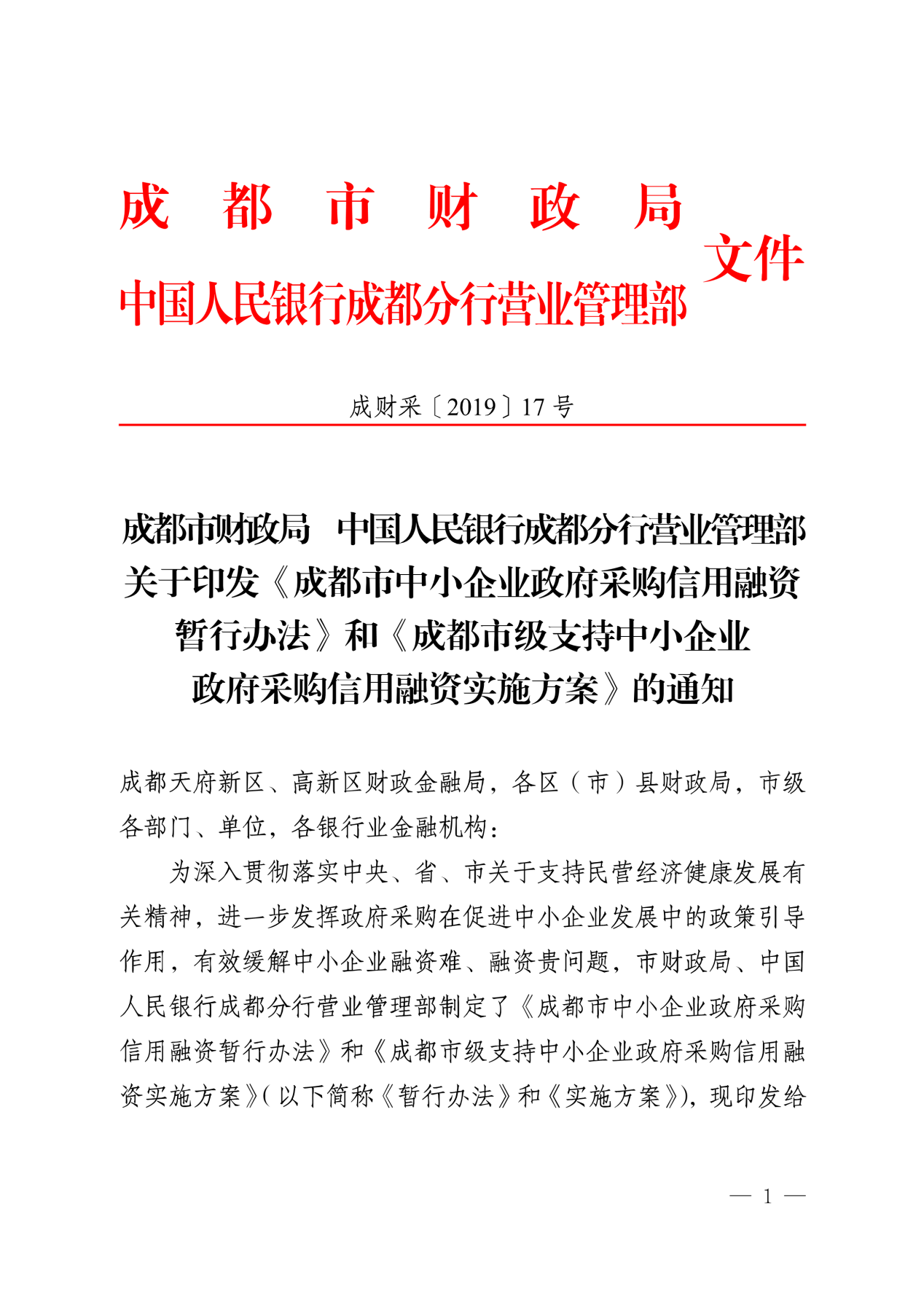 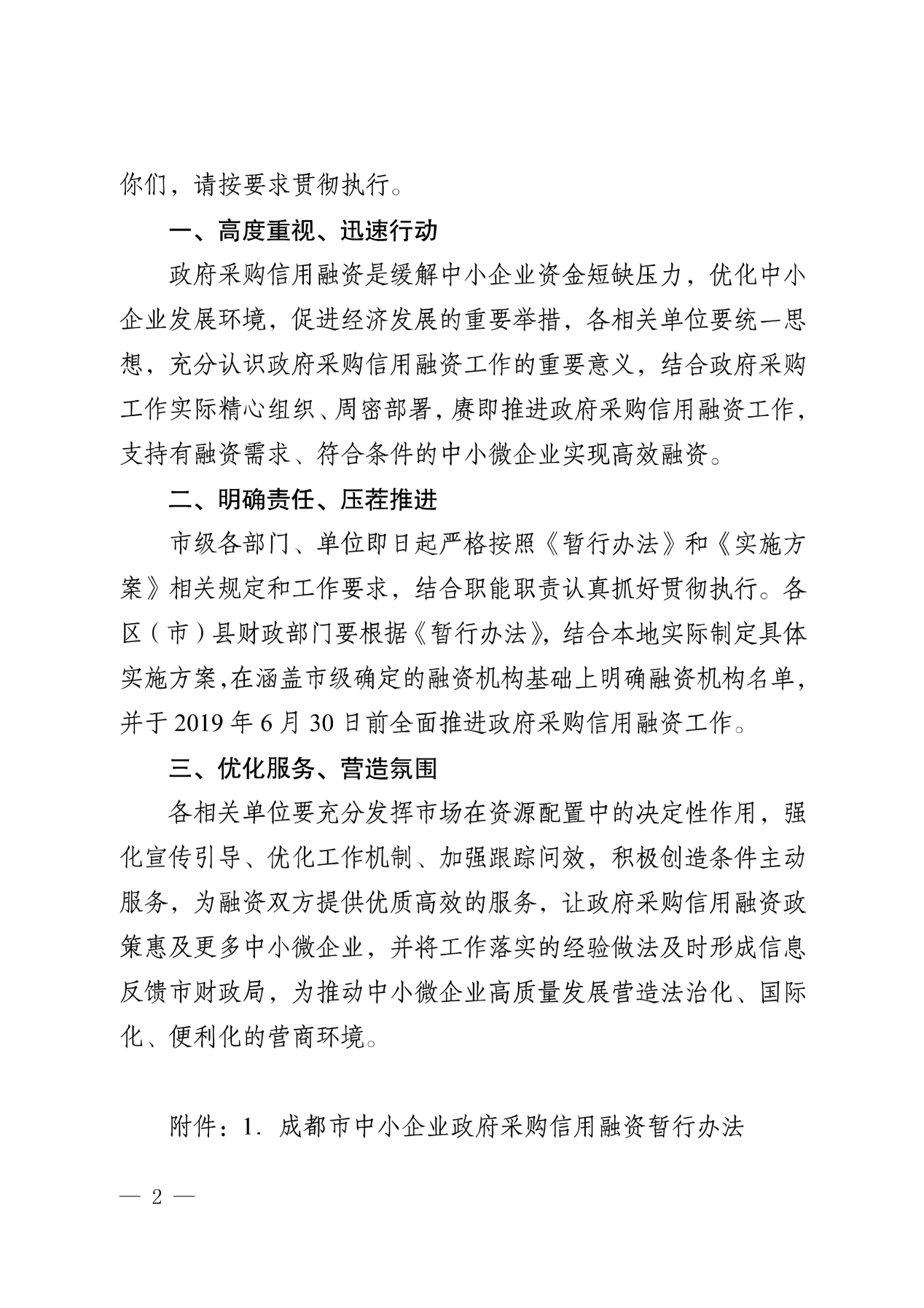 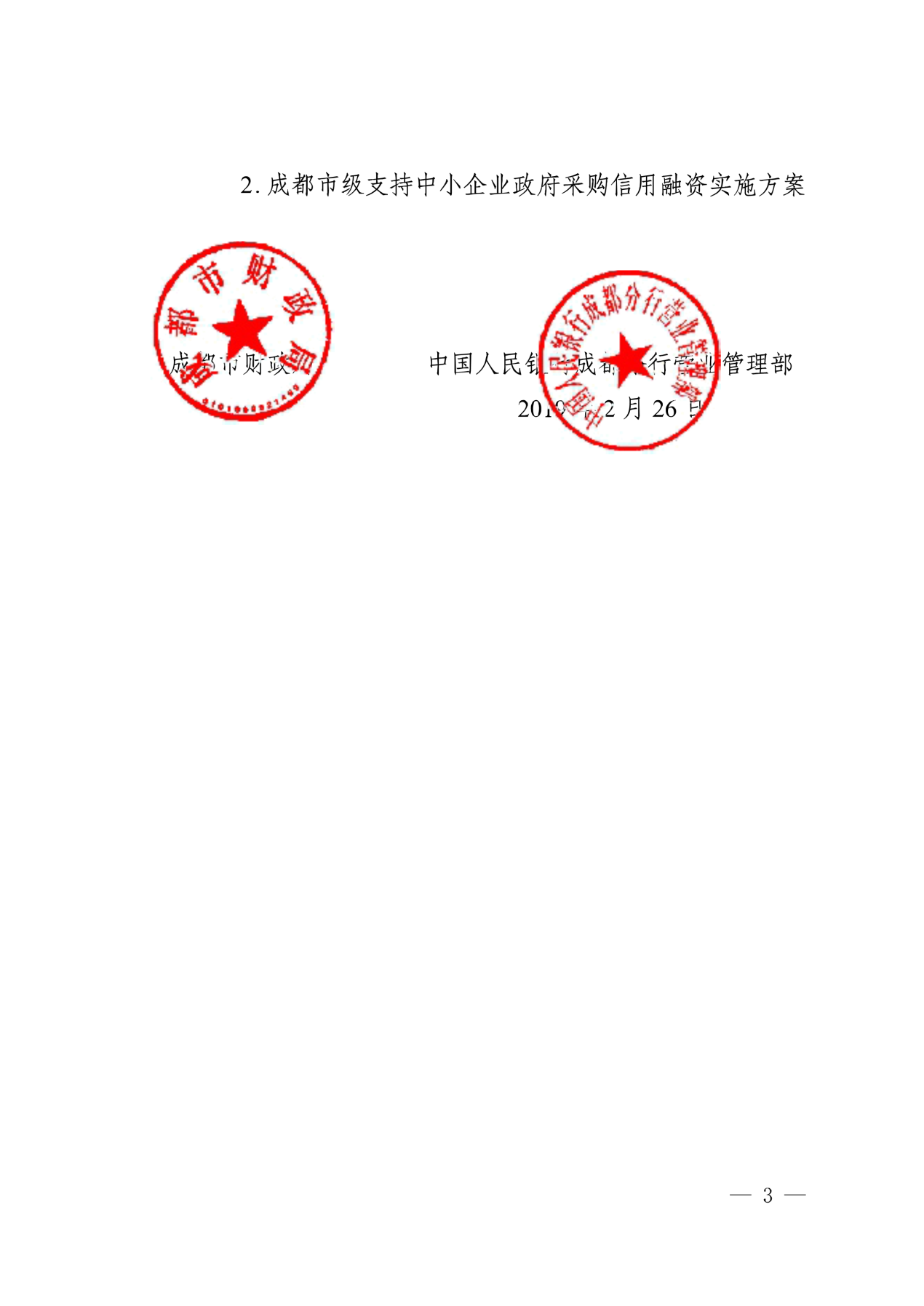 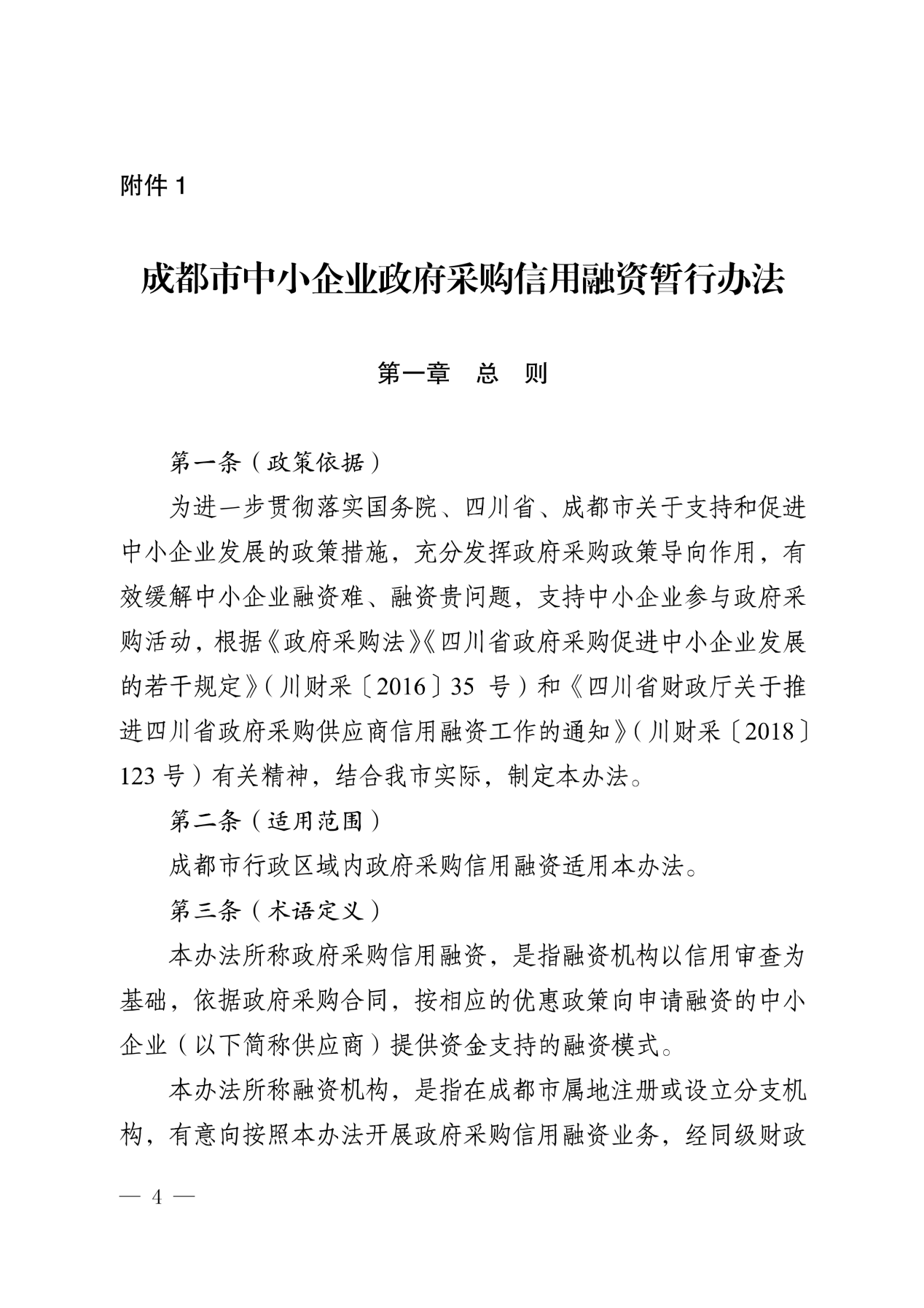 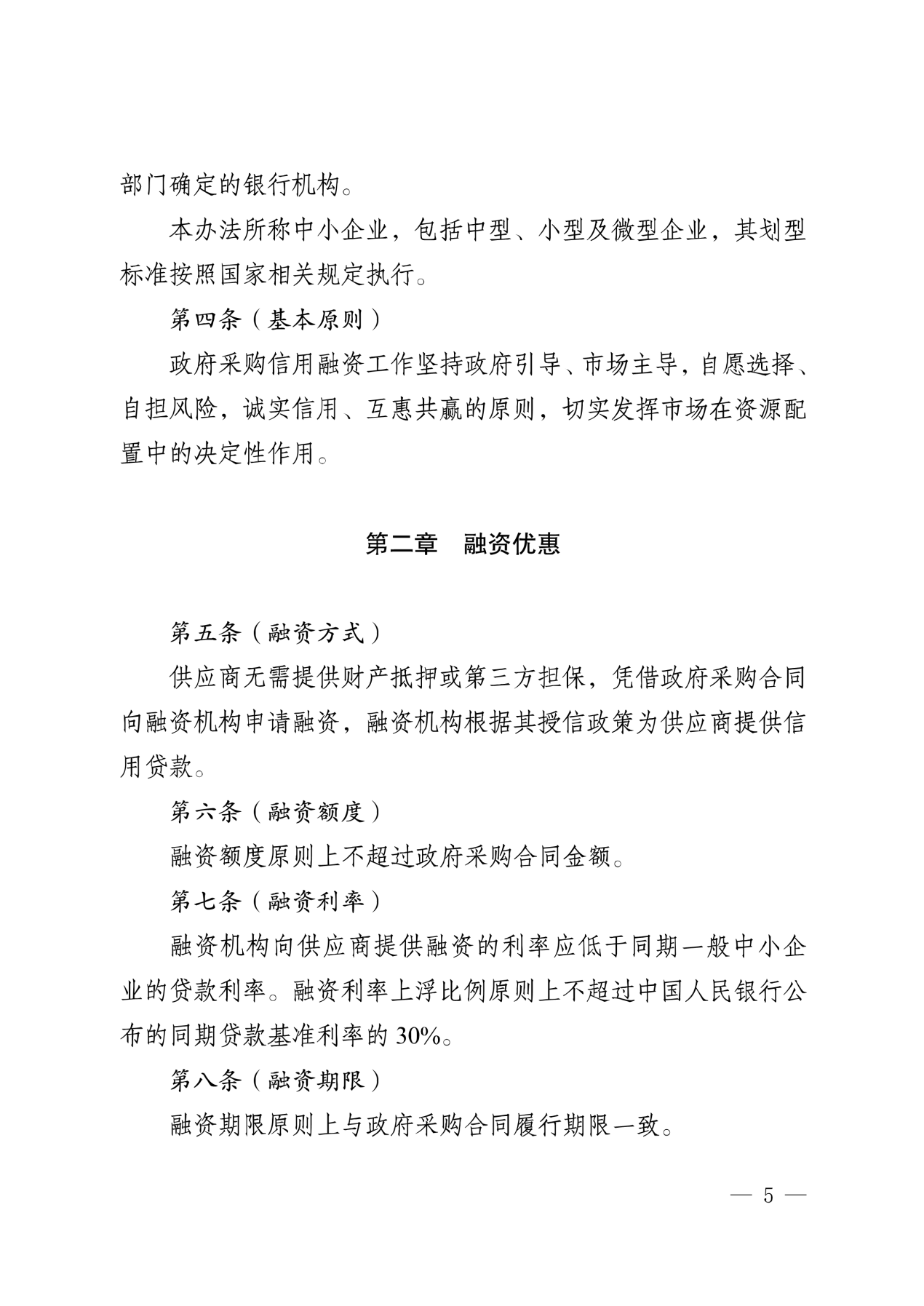 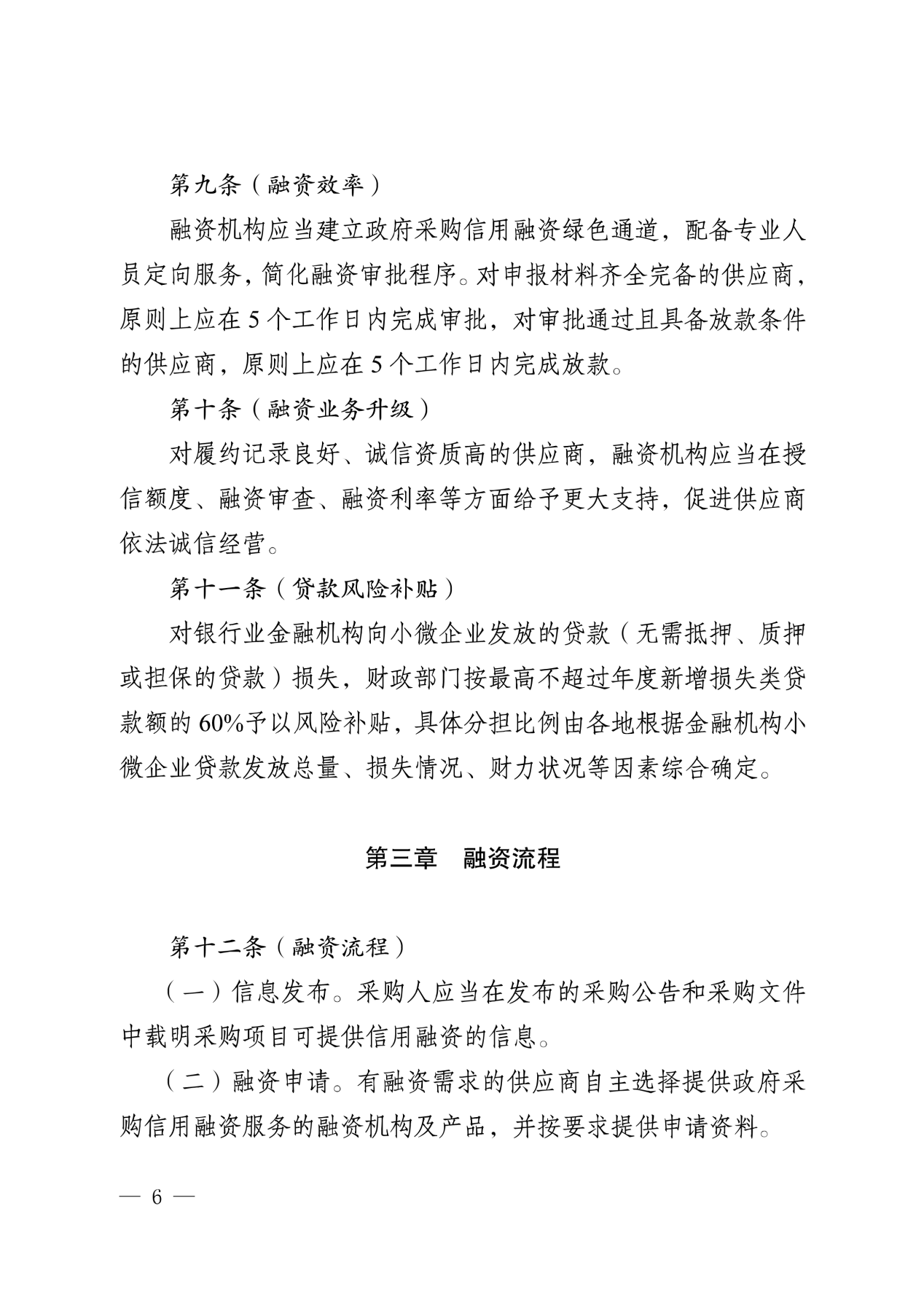 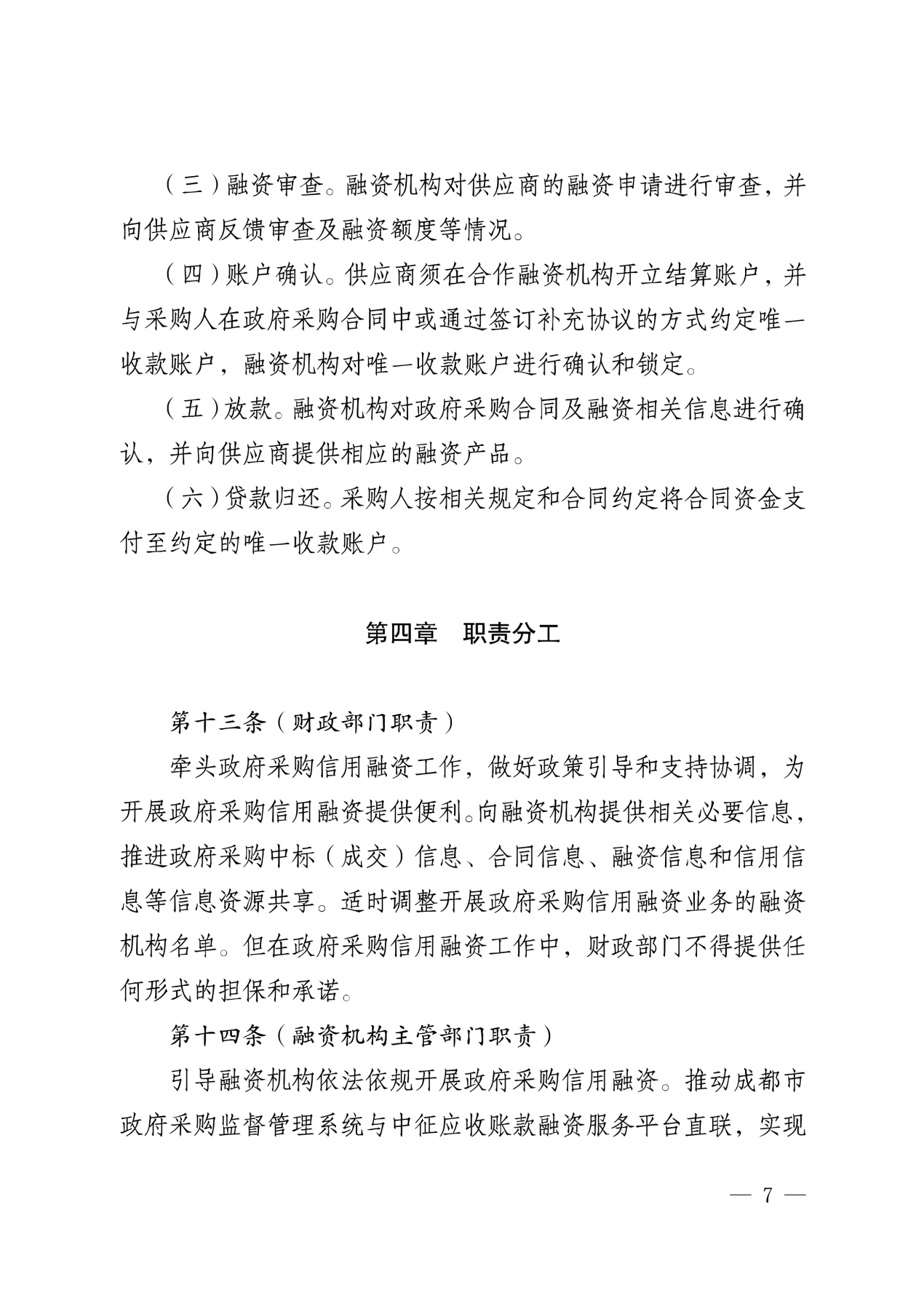 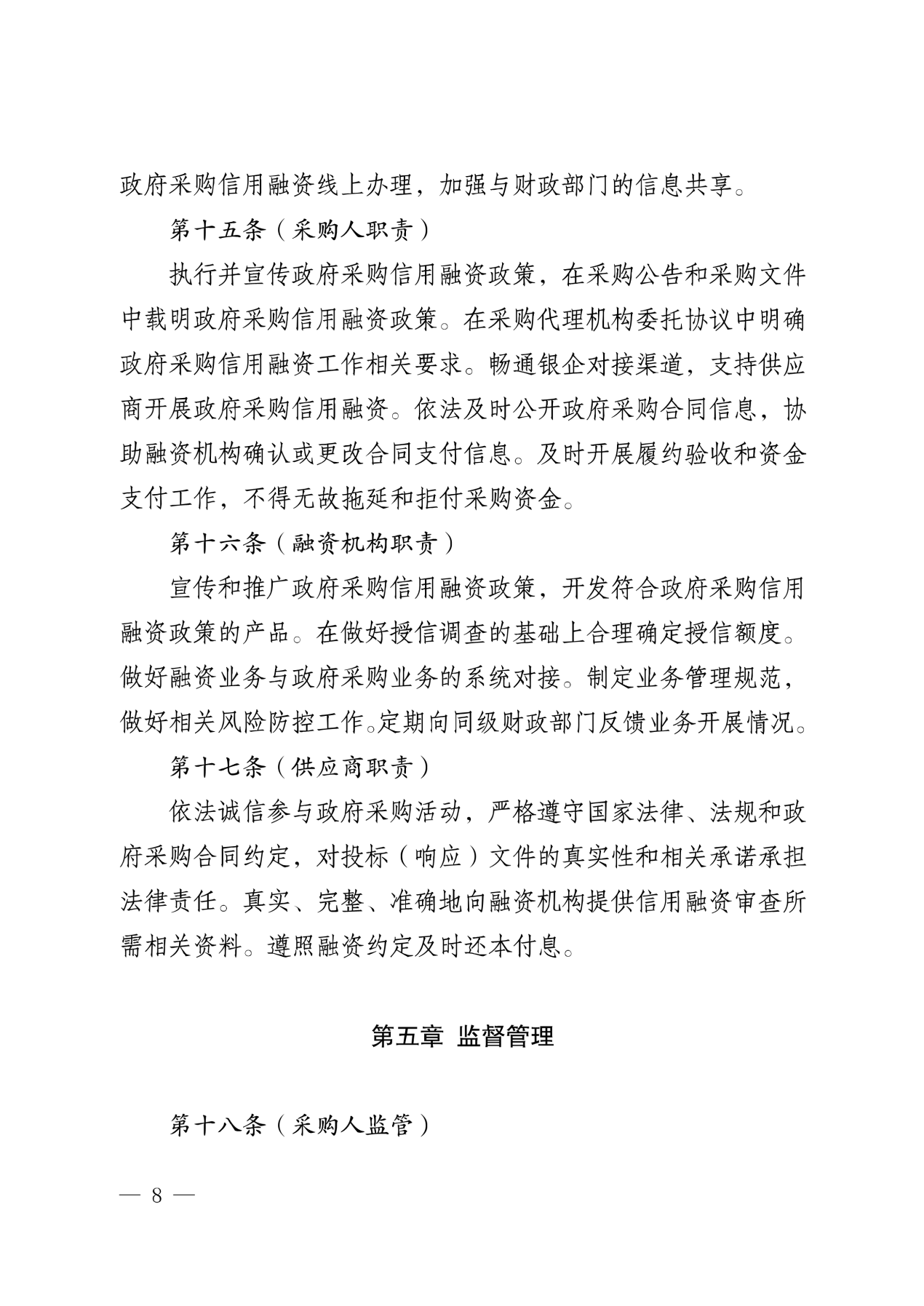 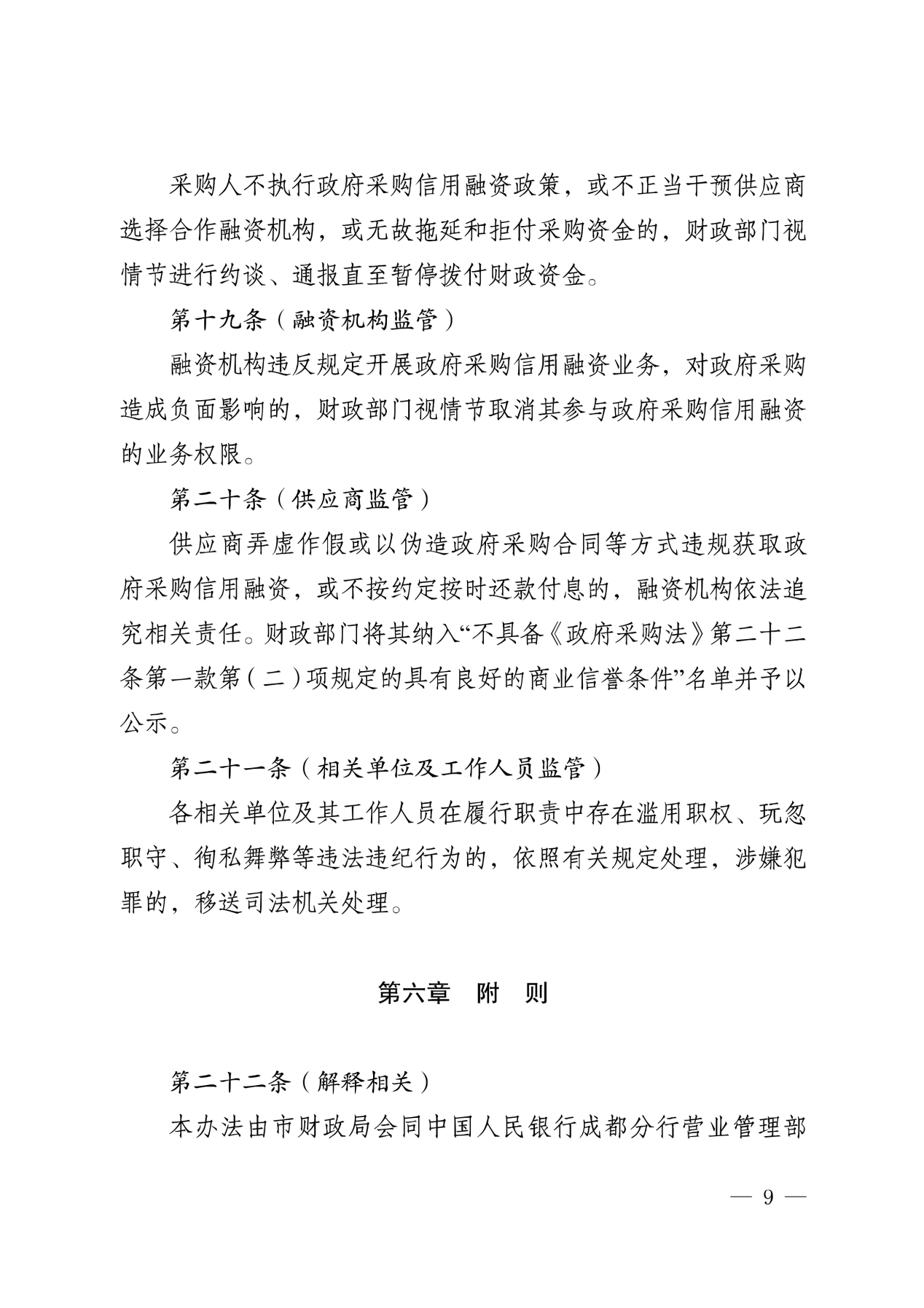 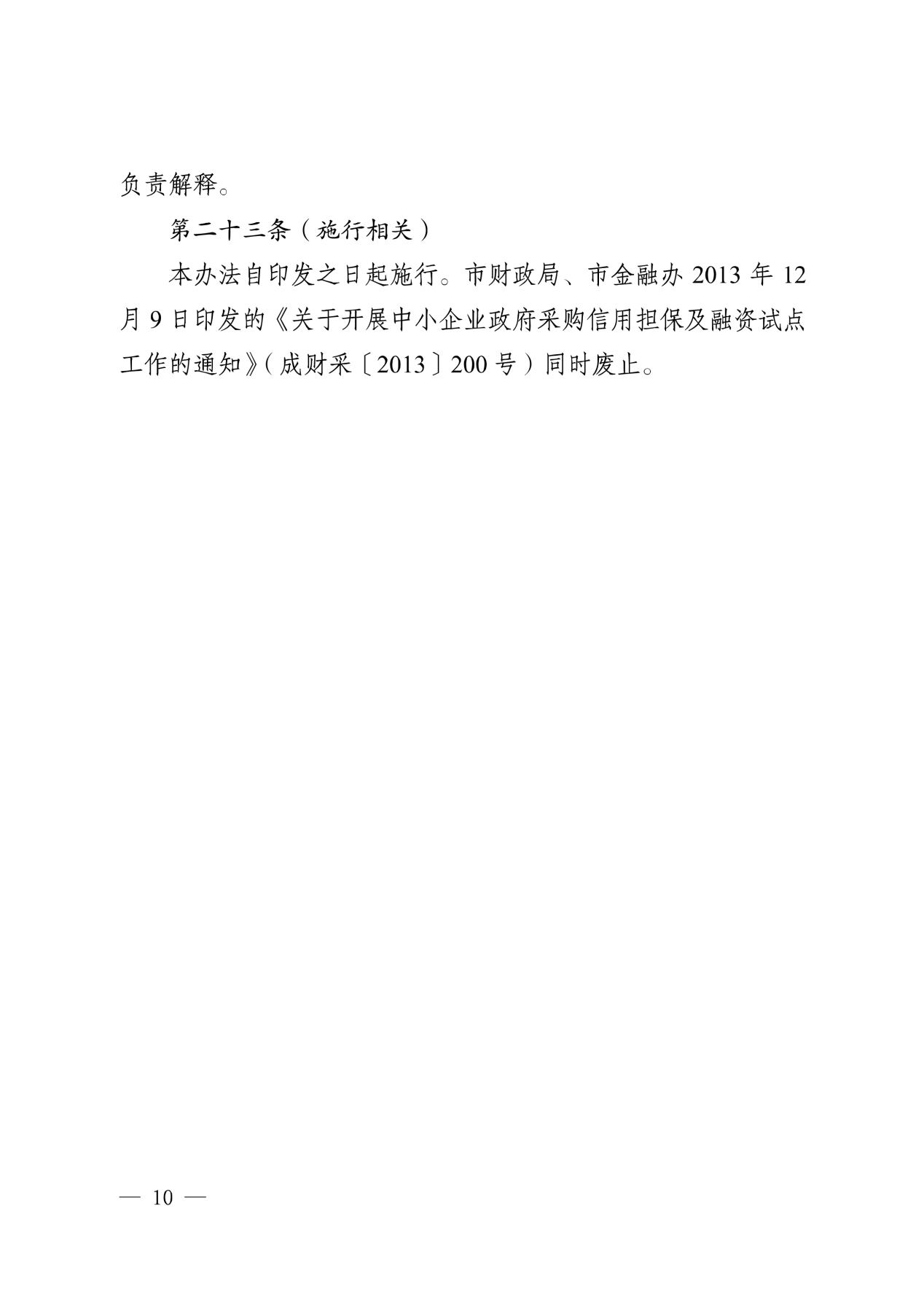 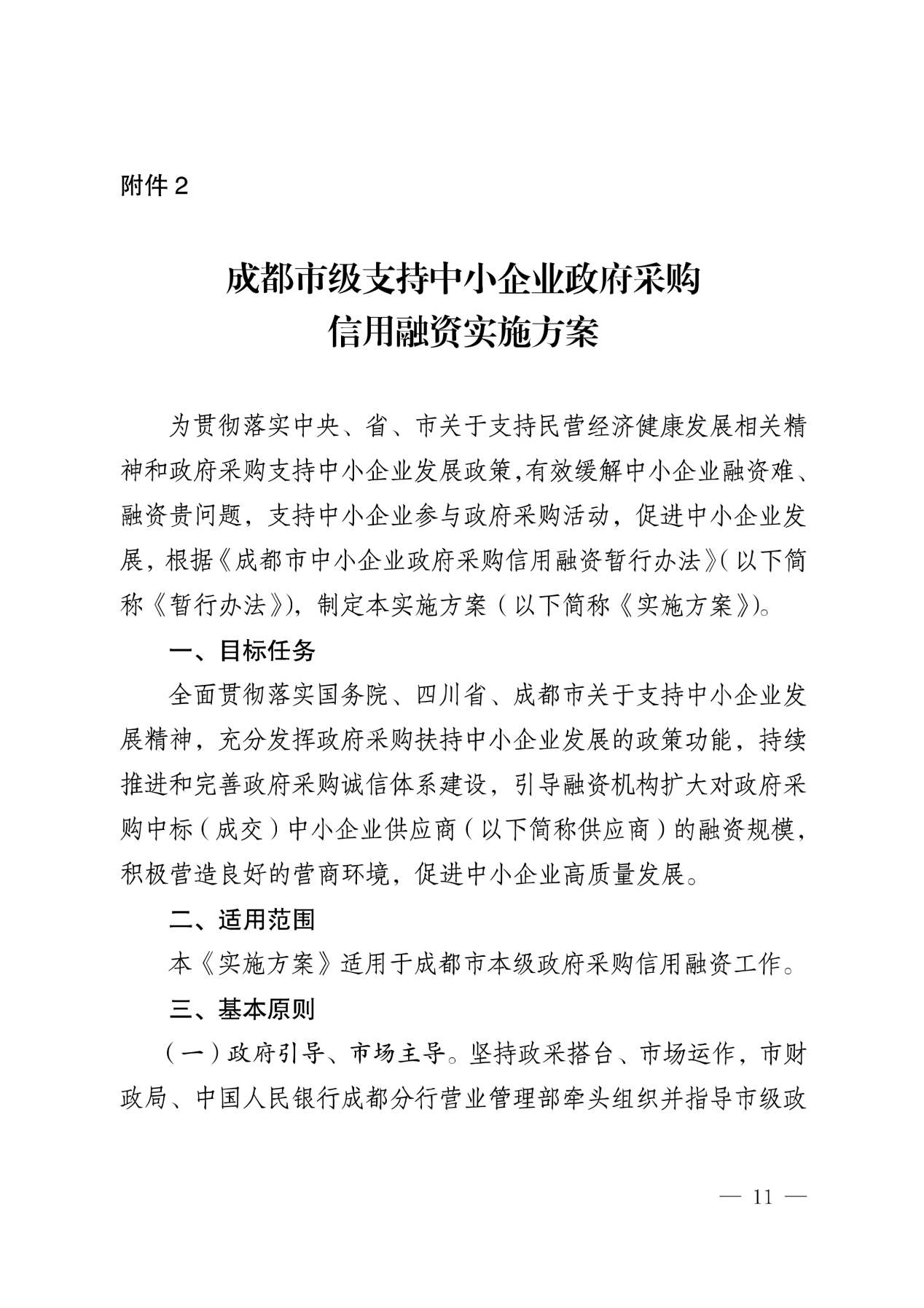 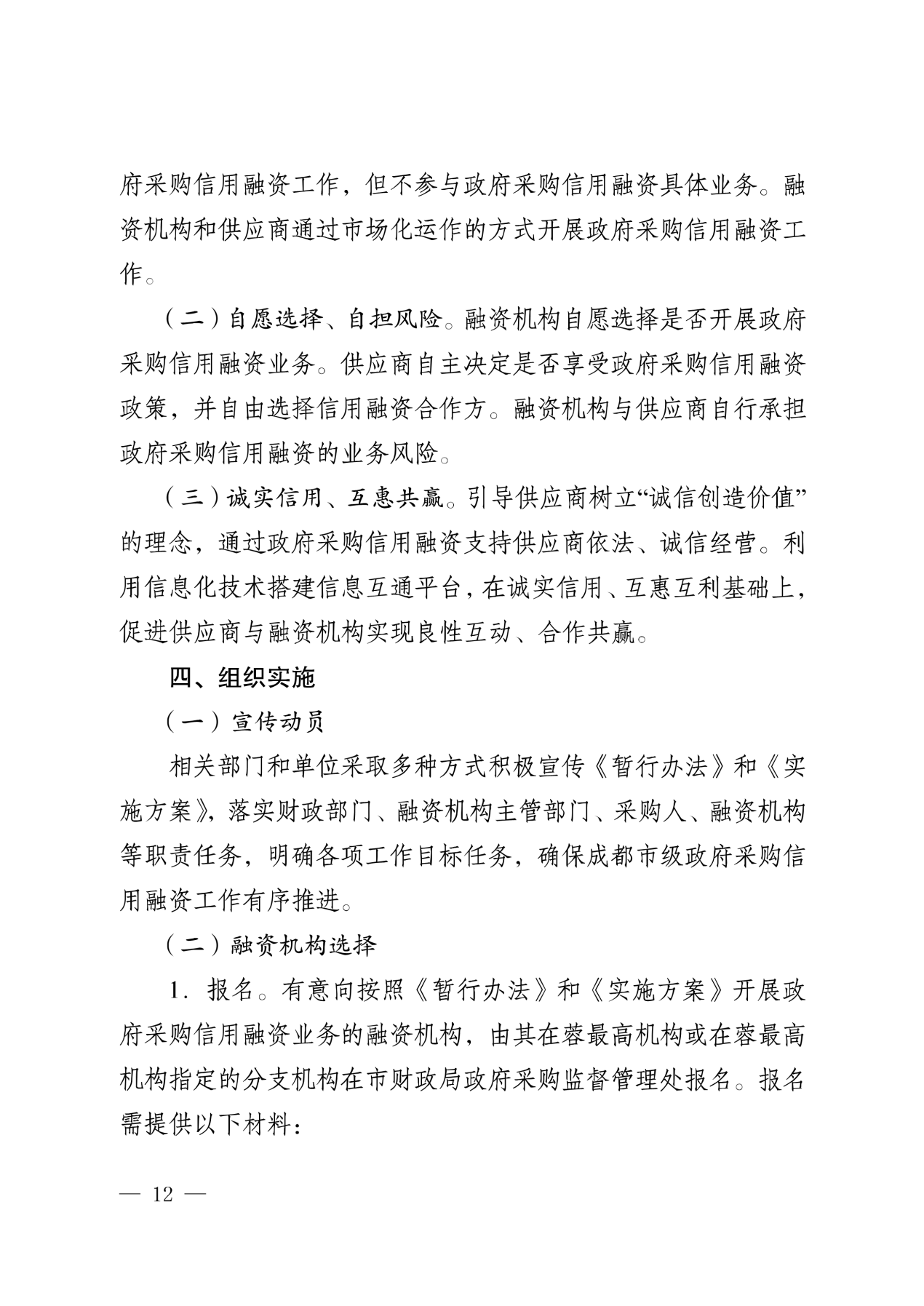 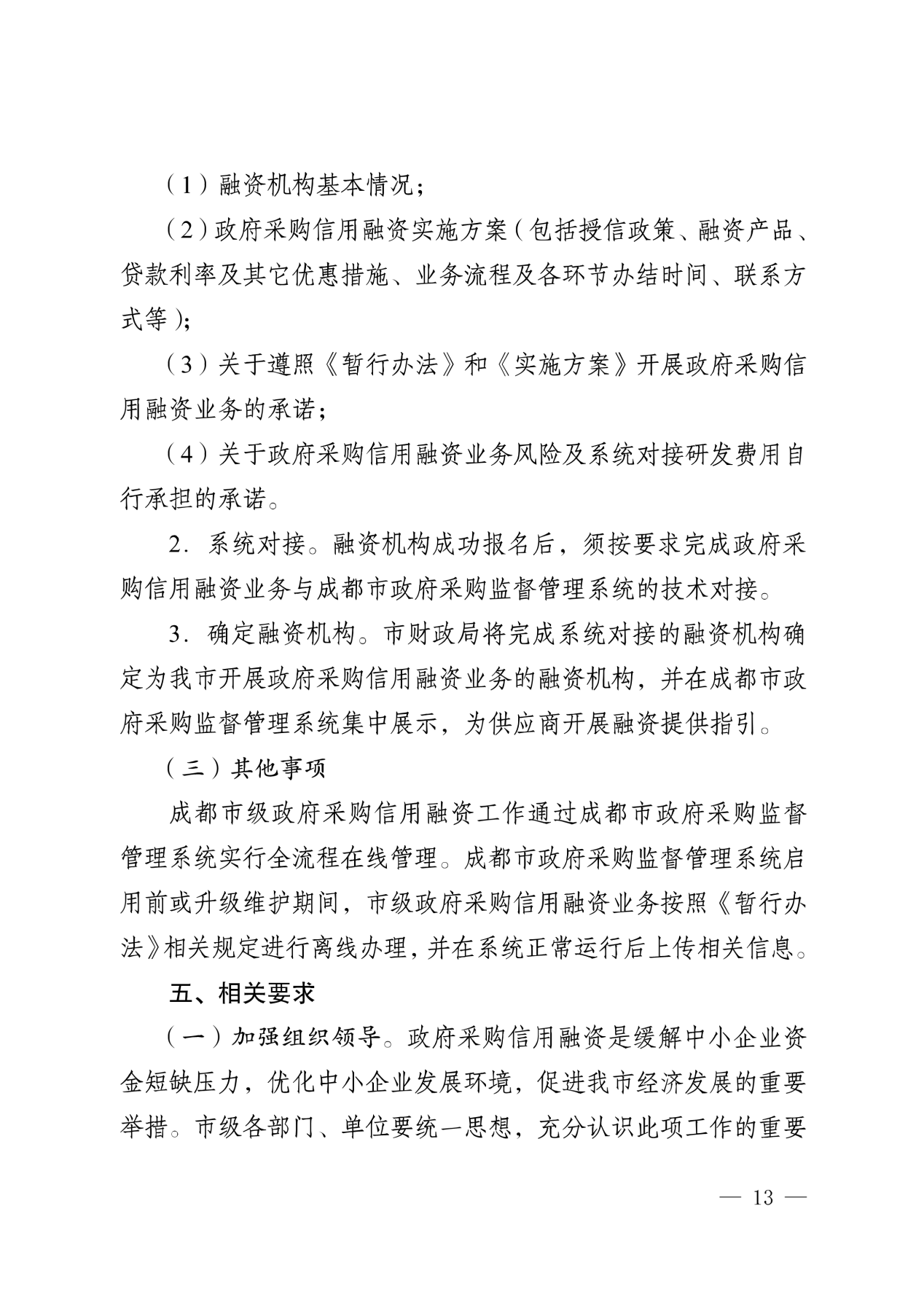 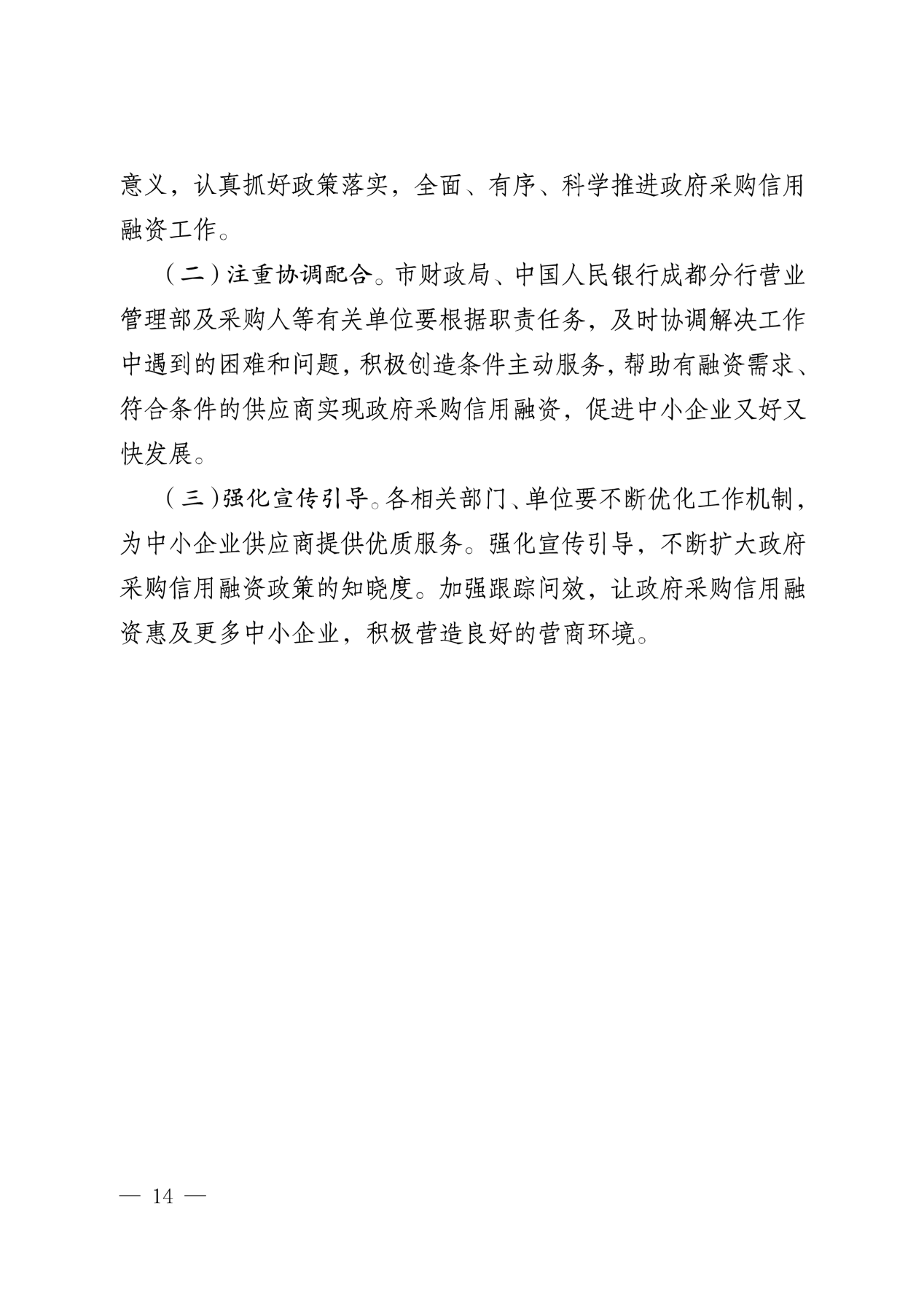 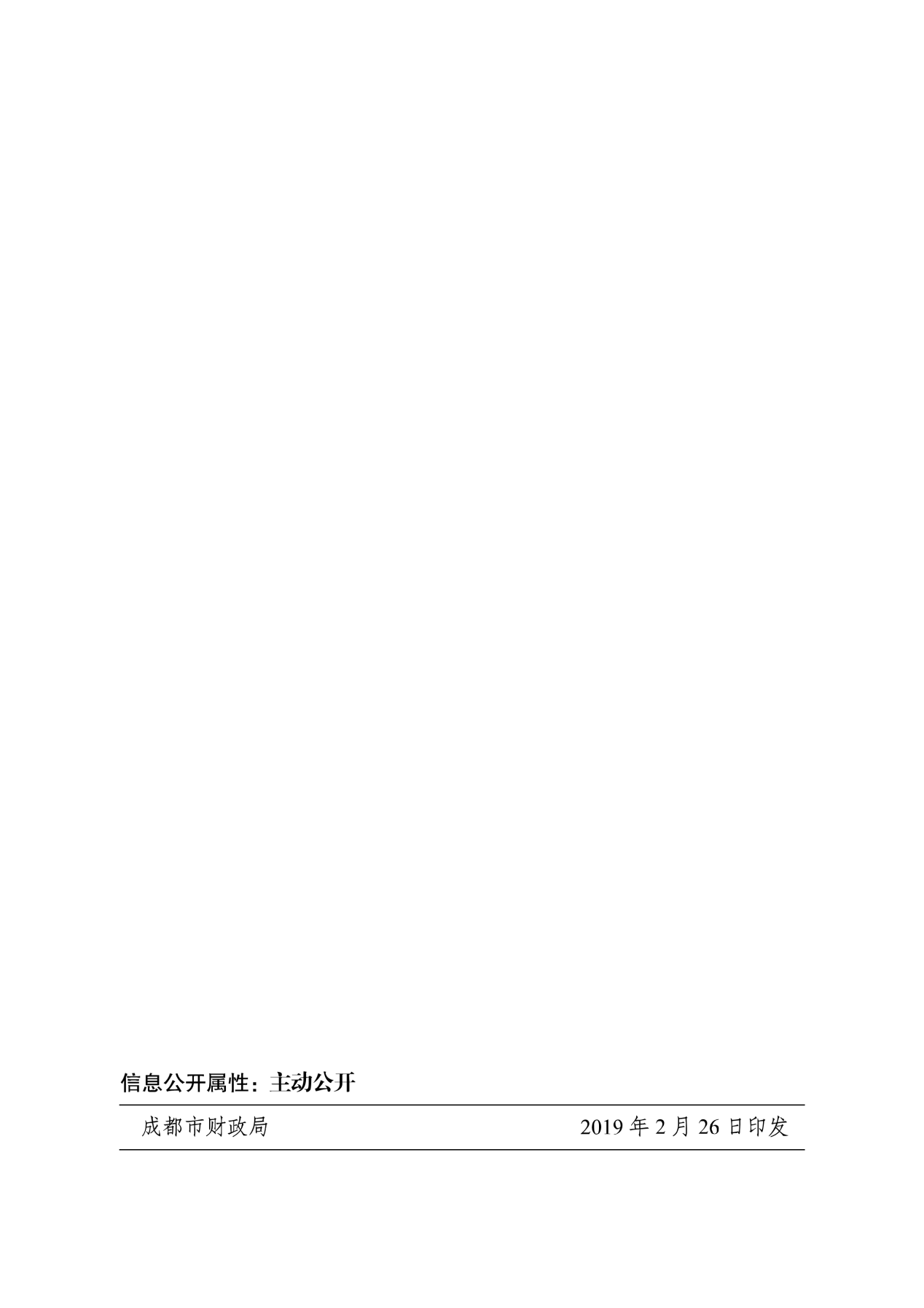 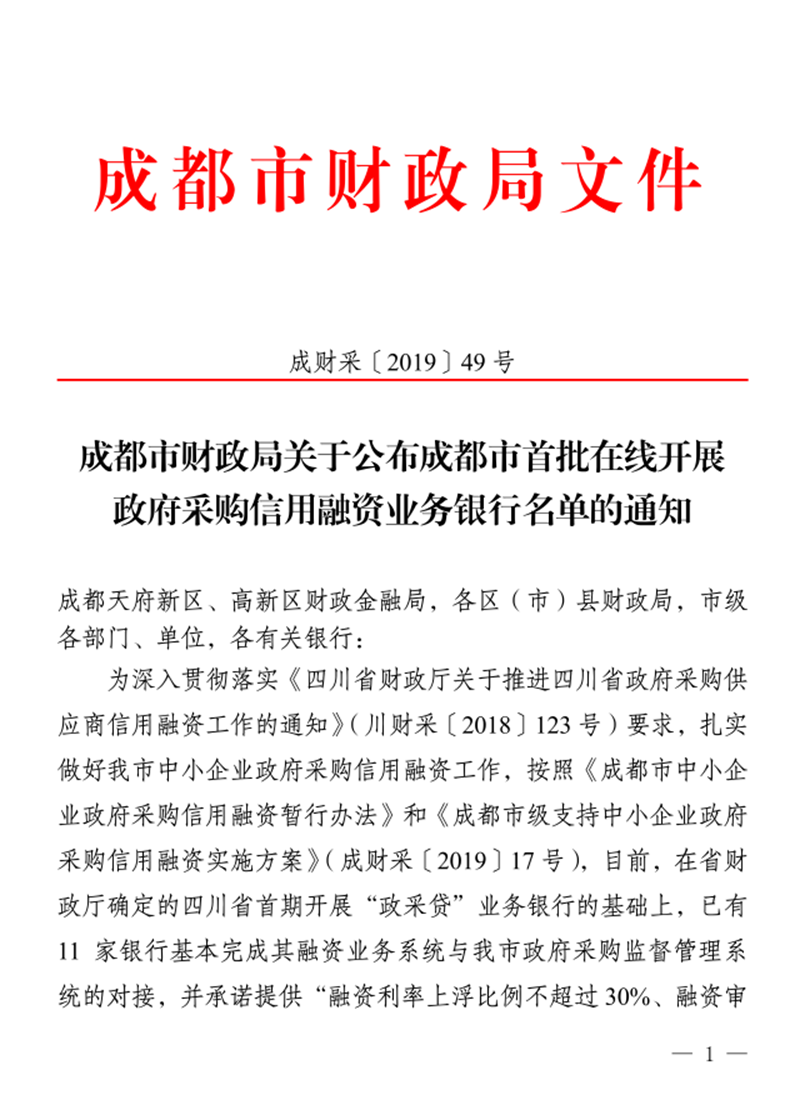 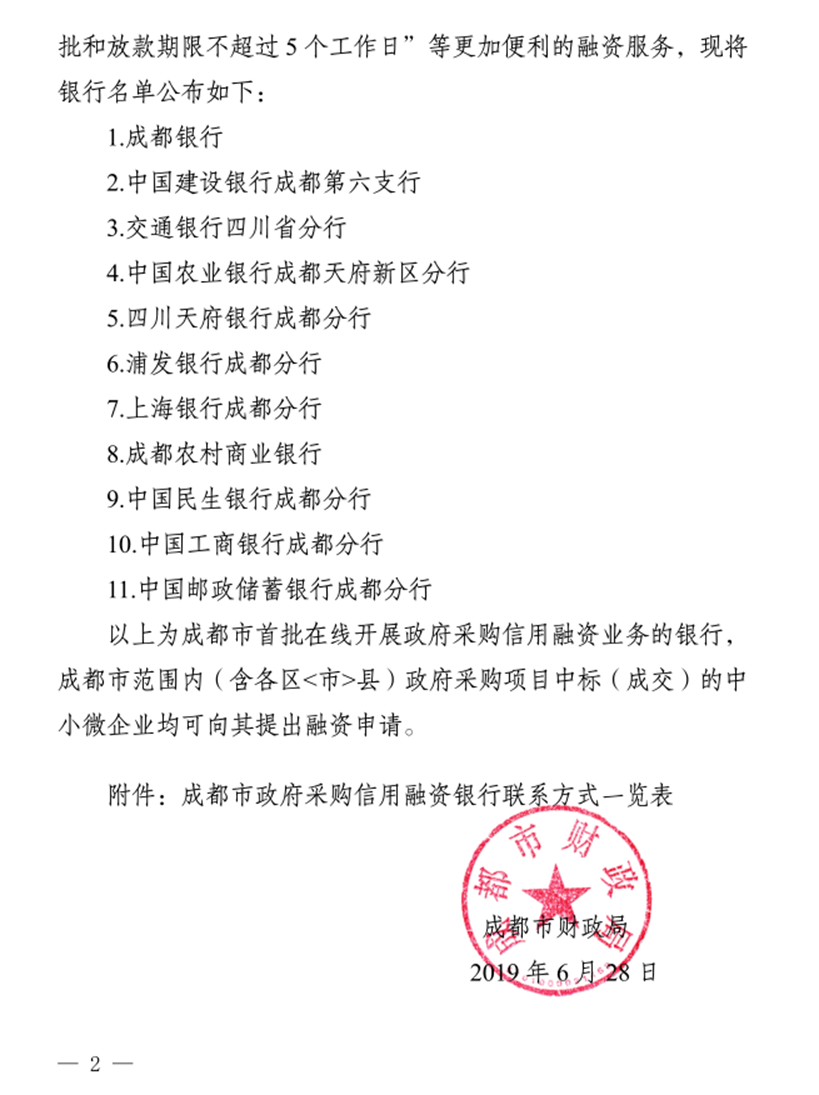 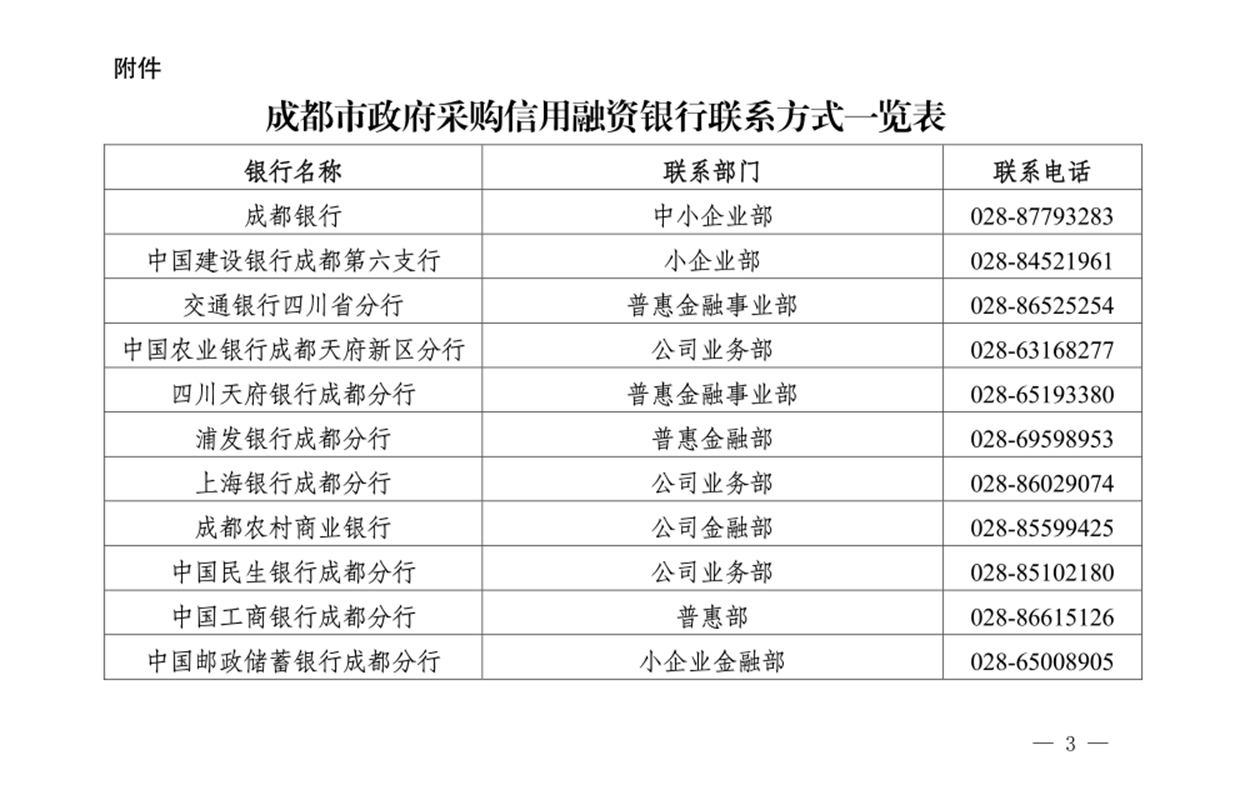 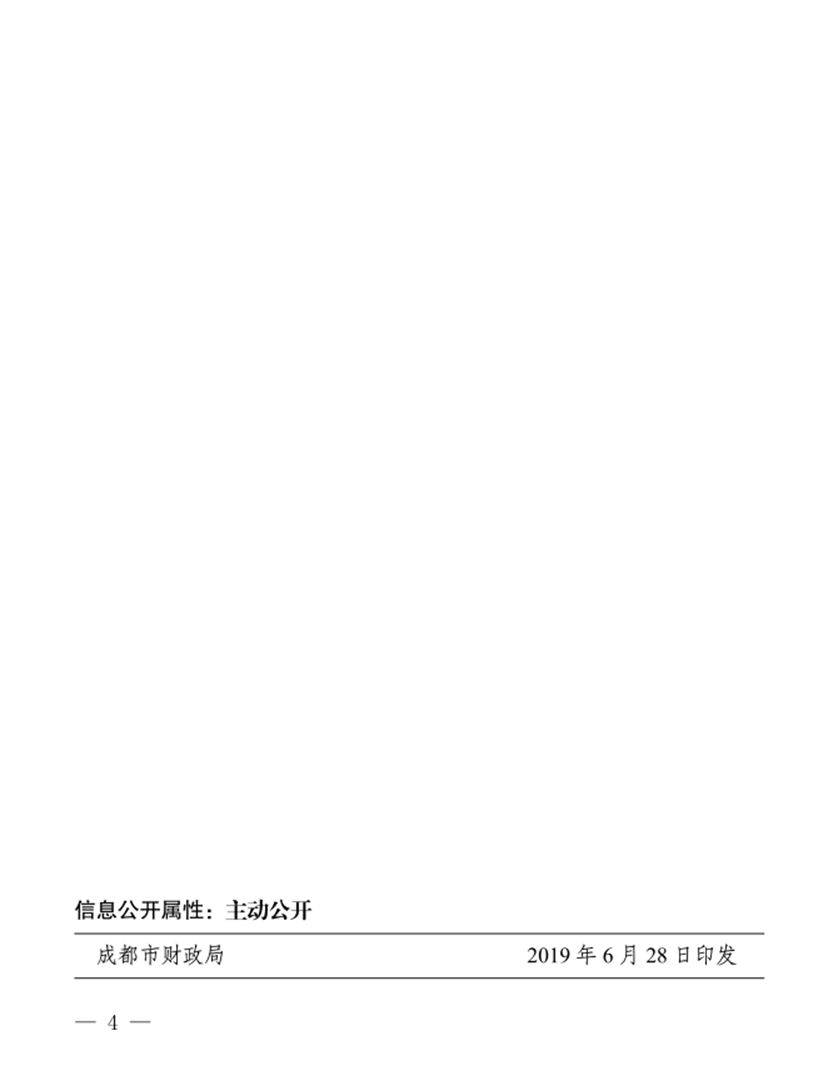 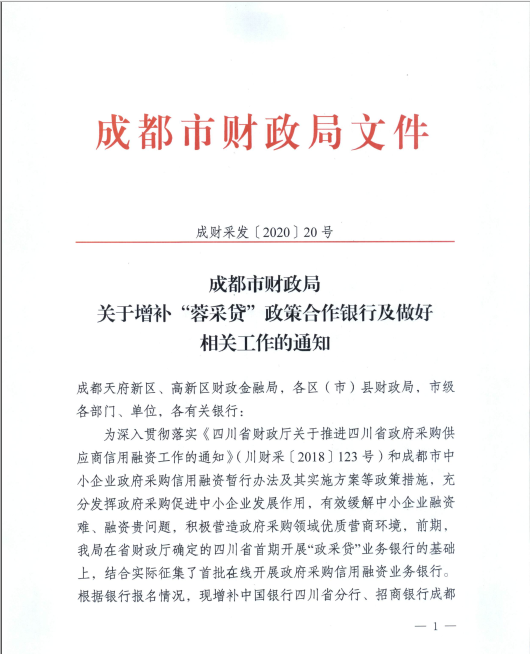 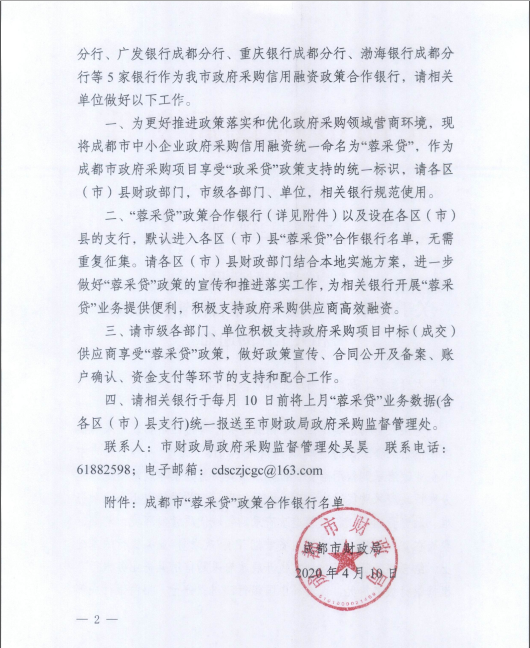 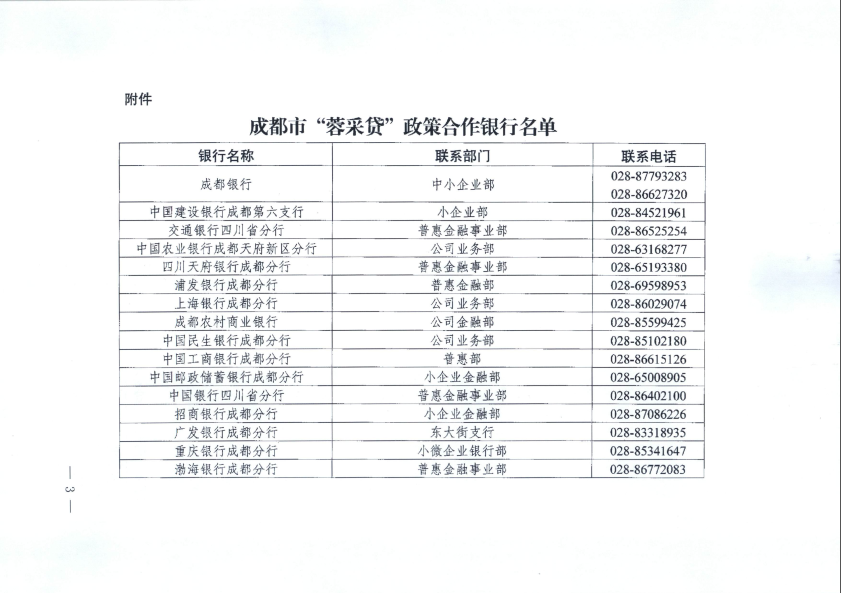 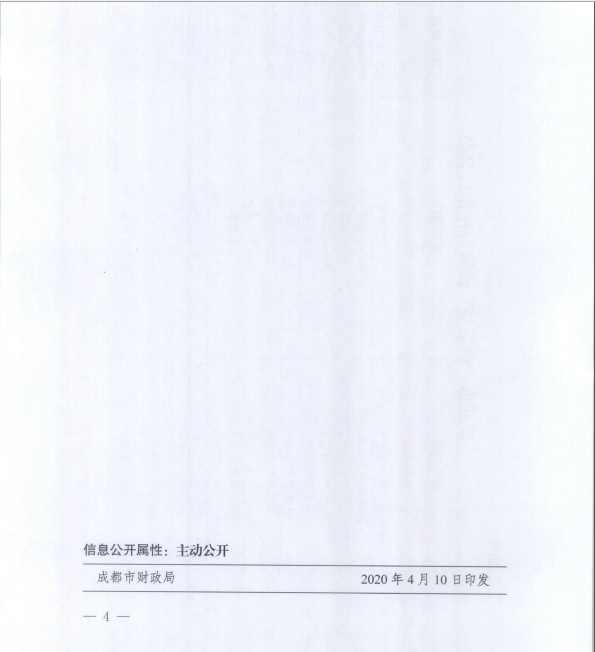 3楼圆形屏:P2.5软模组全彩LED显示屏3楼圆形屏:P2.5软模组全彩LED显示屏3楼圆形屏:P2.5软模组全彩LED显示屏3楼圆形屏:P2.5软模组全彩LED显示屏3楼圆形屏:P2.5软模组全彩LED显示屏序号货物名称（标的名称）单位数量所属行业1LED显示屏㎡27制造业2发送卡台4制造业3黑钛金包边㎡27/4接收卡张70制造业5视频拼接处理器台1制造业6安全管理系统套1制造业7钢架结构㎡27/8顶部承重支撑架套1/9开关电源台92制造业10配电箱套1制造业11运输安装调试辅材费用㎡27/3楼会议室：P2.5全彩LED显示屏3楼会议室：P2.5全彩LED显示屏3楼会议室：P2.5全彩LED显示屏3楼会议室：P2.5全彩LED显示屏3楼会议室：P2.5全彩LED显示屏序号设备名称单位数量所属行业1LED显示屏㎡5.6制造业2接收卡张10制造业3视频处理器台1制造业4钢架结构㎡5.6/5开关电源台20制造业6配电箱套1制造业7运输安装调试辅材费用㎡5.6/序号应知事项说明和要求采购预算人民币48万元。最高限价本项目最高限价：人民币48万元。如投标人投标报价高于最高限价的则其投标文件将按无效投标文件处理。采购方式公开招标评标方法综合评分法(详见第6章)不正当竞争预防措施在评标过程中，评标委员会认为投标人投标报价明显低于其他通过符合性审查投标人的投标报价，有可能影响产品质量或者不能诚信履约的，评标委员会应当要求其在合理的时间内提供书面说明，必要时提交相关证明材料。投标人提交的书面说明、相关证明材料（如涉及），应当加盖投标人（法定名称）电子签章，在评标委员会要求的时间内通过政府采购云平台进行提交，否则无效。如因断电、断网、系统故障或其他不可抗力等因素，导致系统无法使用的，由投标人按评标委员会的要求进行澄清或者说明。投标人不能证明其投标报价合理性的，评标委员会应当将其投标文件作为无效处理。投标保证金本项目不收取投标保证金。履约保证金详见投标人须知2.6.4投标有效期提交投标文件的截止之日起120天。投标文件的制作和签章、加密详见投标人须知2.4.11投标文件的提交详见投标人须知2.4.12注：投标人使用CA证书在投标截止时间前，将投标文件上传至政府采购云平台，上传前须对投标文件是否有电子签章等进行核对。投标文件的补充、修改详见投标人须知2.4.13投标文件的撤回详见投标人须知2.4.14开标及开标程序详见投标人须知2.5.1。投标文件解密：开启解密后，投标人应在系统提示的解密开始时间后60分钟内 ，使用对投标文件进行加密的CA证书在线完成对投标人提交至政府采购云平台的投标文件的解密。投标人电脑终端等硬件设备和软件系统配置：投标人电脑终端等硬件设备和软件系统配置应符合开标大厅投标人电脑终端配置要求并运行正常，投标人承担因未尽职责产生的不利后果。政府采购云平台运行基本环境要求：电脑应安装并顺利运行64位win7以上操作系统，谷歌浏览器；正确的CA及签章驱动等；能流畅访问互联网。开标、投标文件的解密详见《成都市全流程电子化采购系统操作指南——供应商版》。对招标文件中供应商参加本次政府采购活动应当具备的条件,招标项目技术、服务、商务及其他要求,评标细则及标准,以及关于资格审查的询问、质疑向采购人提出，并由采购人按相关规定作出答复（详见投标人须知2.8）。对招标文件中的其他内容、采购过程及中标结果（除资格审查）的询问、质疑向金牛区政府采购中心提出，并由金牛区政府采购中心按相关规定作出答复（详见投标人须知2.8）。投标人投诉投诉受理单位：本项目同级财政部门，即成都市金牛区财政局。联系电话：028-87705185。地址：成都市沙湾路65号金牛区政府办公大楼。邮编：610081。评标情况公告所有投标人投标文件资格性、符合性审查情况、采用综合评分法时的总得分情况、评标结果等将在成都市公共资源交易服务中心网、四川政府采购网上采购结果公告栏中予以公告。中标通知书中标公告在四川政府采购网上公告后，中标供应商自行登录政府采购云平台下载中标通知书。合同签订地点四川省成都市政府采购合同公告、备案政府采购合同签订之日起2个工作日内，采购人将在四川政府采购网公告政府采购合同；疫情防控期间，采购人原则上在5个工作日内与供应商签订政府采购合同及向本采购项目同级财政部门，即成都市金牛区财政局备案政府采购合同。进口产品招标文件中未载明“允许采购进口产品”的产品，拒绝进口产品的投标。招标文件中载明“允许采购进口产品”的产品，允许国产产品参与投标竞争。采购人可以要求参加政府采购的供应商提供有关资质证明文件和业绩情况，并根据《中华人民共和国政府采购法》规定的供应商条件和采购项目对供应商的特定要求，对供应商的资格进行审查。采购人可以要求参加政府采购的供应商提供有关资质证明文件和业绩情况，并根据《中华人民共和国政府采购法》规定的供应商条件和采购项目对供应商的特定要求，对供应商的资格进行审查。投标报价（元）3楼圆形屏:P2.5软模组全彩LED显示屏3楼圆形屏:P2.5软模组全彩LED显示屏3楼圆形屏:P2.5软模组全彩LED显示屏3楼圆形屏:P2.5软模组全彩LED显示屏3楼圆形屏:P2.5软模组全彩LED显示屏3楼圆形屏:P2.5软模组全彩LED显示屏3楼圆形屏:P2.5软模组全彩LED显示屏3楼圆形屏:P2.5软模组全彩LED显示屏3楼圆形屏:P2.5软模组全彩LED显示屏序号货物名称品牌规格型号制造商进口或国产数量单价总价（单价×数量）1LED显示屏㎡xx 元/㎡xx 元2发送卡台xx 元/台xx 元3黑钛金包边㎡xx 元/㎡xx 元4接收卡张xx 元/张xx 元5视频拼接处理器台xx 元/台xx 元6安全管理系统套xx 元/套xx 元7钢架结构㎡xx 元/㎡xx 元8顶部承重支撑架套xx 元/套xx 元9开关电源台xx 元/台xx 元10配电箱套xx 元/套xx 元11运输安装调试辅材费用㎡xx 元/㎡xx 元3楼会议室：P2.5全彩LED显示屏3楼会议室：P2.5全彩LED显示屏3楼会议室：P2.5全彩LED显示屏3楼会议室：P2.5全彩LED显示屏3楼会议室：P2.5全彩LED显示屏3楼会议室：P2.5全彩LED显示屏3楼会议室：P2.5全彩LED显示屏3楼会议室：P2.5全彩LED显示屏3楼会议室：P2.5全彩LED显示屏序号货物名称品牌规格型号制造商进口或国产数量单价总价（单价×数量）1LED显示屏㎡xx 元/㎡xx 元2接收卡张xx 元/张xx 元3视频处理器台xx 元/台xx 元4钢架结构㎡xx 元/㎡xx 元5开关电源台xx 元/台xx 元6配电箱套xx 元/套xx 元7运输安装调试辅材费用㎡xx 元/㎡xx 元投标报价（总价合计）投标报价（总价合计）投标报价（总价合计）投标报价（总价合计）投标报价（总价合计）投标报价（总价合计）投标报价（总价合计）投标报价（总价合计）xx 元3楼圆形屏:P2.5软模组全彩LED显示屏3楼圆形屏:P2.5软模组全彩LED显示屏3楼圆形屏:P2.5软模组全彩LED显示屏3楼圆形屏:P2.5软模组全彩LED显示屏3楼圆形屏:P2.5软模组全彩LED显示屏序号货物名称（标的名称）单位数量所属行业1LED显示屏㎡27制造业2发送卡台4制造业3黑钛金包边㎡27/4接收卡张70制造业5视频拼接处理器台1制造业6安全管理系统套1制造业7钢架结构㎡27/8顶部承重支撑架套1/9开关电源台92制造业10配电箱套1制造业11运输安装调试辅材费用㎡27/3楼会议室：P2.5全彩LED显示屏3楼会议室：P2.5全彩LED显示屏3楼会议室：P2.5全彩LED显示屏3楼会议室：P2.5全彩LED显示屏3楼会议室：P2.5全彩LED显示屏序号设备名称单位数量所属行业1LED显示屏㎡5.6制造业2接收卡张10制造业3视频处理器台1制造业4钢架结构㎡5.6/5开关电源台20制造业6配电箱套1制造业7运输安装调试辅材费用㎡5.6/3楼圆形屏:P2.5软模组全彩LED显示屏3楼圆形屏:P2.5软模组全彩LED显示屏3楼圆形屏:P2.5软模组全彩LED显示屏3楼圆形屏:P2.5软模组全彩LED显示屏3楼圆形屏:P2.5软模组全彩LED显示屏序号设备名称单位数量参数要求1LED显示屏㎡271、像素点间距：≤2.5mm
2、像素密度：≥160000点/㎡
3、显示屏面积：长21.12m*高1.28m=27㎡，分辨率：≥8448*512
4、显示屏模组尺寸：320mm(长)×160mm(宽)
5、显示屏亮度：≥1000cd/m²
6、水平视角≥170°，垂直视角≥170°
7、换帧频率：≥60Hz
★8、刷新频率：≥3840Hz（提供2019年以来CNAS检测报告复印件加盖投标人公章)
▲9、色温：1500K-12000K可调（提供2019年以来CNAS检测报告复印件加盖投标人公章)
▲10、对比度≥9000:111、驱动IC：高灰高刷IC，具有行消隐功能
12、亮度均匀性≥97%，色度均匀性±0.003Cx,Cy之内13、LED使用寿命：≥100000h；
14、最大功率≤600W/㎡，平均功率≤180W/㎡。
★15、电源功率因素：内置电源具备PFC功能，功率因素≥0.95（提供2019年以来CNAS检测报告复印件加盖投标人公章)
16、画面延时≤1ms17、模组拼接平整度：＜0.1mm。
18、自检技术：可实现远程监控控制，对潜在故障进行日志记录★19、具有智能光感护眼功能：显示单元可自动识别环境光强弱，根据环境光变化调节屏幕亮度（提供2019年以来CNAS检测报告复印件加盖投标人公章)2发送卡台41、具有2类视频输入接口，包括1路HDMI和2路DVI；
2、最大输入分辨率1920×1200@60Hz，支持分辨率任意设置；
3、最大带载260万像素，最宽可达4096点，或最高可达2560点；
4、支持视频源任意切换，缩放和裁剪；
5、支持画面偏移；
6、双USB 2.0高速通讯接口，用于电脑调试和主控间任意级联；
7、支持亮度和色温调节；
8、支持低亮高灰；
▲9、为实现高品质的画面处理技术，设备应具备广播级缩放处理能力，并提供获得中国合格评定国家认可委员会认可的第三方检测报告并加盖公章
★10、为保证显示屏的显示效果，设备需支持低亮高灰功能，在10%亮度下依然保持高灰度，并提供获得中国合格评定国家认可委员会认可的第三方检测报告并加盖公章3黑钛金包边㎡271、背面和四周黑钛包边4接收卡张701、单卡带载 512×256 像素5视频拼接处理器台11、3U主箱体，支持6个输入槽位，2个输出槽位；配置8路HDMI输入,8路HDMI输出；控制卡1张。
2、支持DVI、HDMI、SDI、DP、YPbPr、VGA、CVBS、4K HDMI、IP、HDBaseT、4K HDBaseT、Fiber等信号输入输出。支持DVI、HDMI、DisplayPort、VGA接口的EDID 下载和修改后上传功能。
3、支持窗口拼接、开窗、叠加、漫游、切换、缩放、跨屏、拉伸、拖拽、画中画、多画面分割功能。
4、支持预存场景，支持场景一键切换，支持场景轮巡；支持开窗及场景的预布局。
5、信号源支持自定义名称。支持复制输出，可用于备份或环出监看。
6、支持对输入源图像进行裁剪，支持输入像素点进行精确裁剪或鼠标拖拽方式进行可视化裁剪。
7、支持自定义分辨率，分辨率可手动进行设置。
8、支持B/S（Browser/Server，浏览器/服务器）模式及C/S（Client/Server，客户端/服务器）模式控制方式。
▲9、单块屏幕最大可同时解码显示128个 1920×1080@30fps 的高清视频信号（提供CNAS检测报告复印件加盖投标人公章)
10、输入板卡热插拔恢复时间<3s；输出板卡热插拔恢复时间<5s11、支持系统数据备份恢复，备份的数据包括系统的配置、当前拼接模式、拼接场景、窗口、大屏配置、用户信息、分辨率、快捷键配置信息▲12、支持底图功能，最大能上传8K：7680×4320、4K：3840×2160图片作为拼接屏的背景画面（提供CNAS检测报告复印件加盖投标人公章)
▲13、输入输出延时低于30ms，图像开窗响应速度<16ms，场景调取响应速度≦16ms（提供CNAS检测报告复印件加盖投标人公章)
▲14、支持系统数据备份恢复，备份的数据包括系统的配置、当前拼接模式、拼接场景、窗口、大屏配置、用户信息、分辨率、快捷键配置信息（提供CNAS检测报告复印件加盖投标人公章)6安全管理系统套1▲1、系统：预装系统安全管理软件1套，全部功能采用同一品牌解决方案，C/S架构，B/S管理，简体中文界面。支持SQL Server、Oracle 、MySQL 、IBM DB2、PostGreSQL、Gbase等数据库。客户端支持的操作系统至少包括：Windows/ VISTA /2000/XP/2003 /win2008/win7/Win8/win10，客户端通过微软认证的数字签名；具有外设管理、违规外联监控、软硬件资产管理、流量监控、补丁和软件分发、远程维护、移动存储介质管理、安全网管、服务器健康监控等功能；
2、本地查看：客户端程序提供本地信息查看功能，终端使用人可通过拖盘程序查看本地计算机健康状态、账户共享信息、补丁安装状态、软硬件资产信息、进程服务运行情况；
▲3、安全网管：系统支持网管功能，能够自动发现可网管网络设备，自动生成网络物理连接拓扑图，网络拓扑结构图可显示PC终端连接和开机情况，显示终端IP地址。支持故障定位，依据IP地址或者MAC地址进行故障主机的查询，并且在网络拓扑图中显示；（提供功能界面截图，盖供应商鲜章）
4、应用程序管理：控制客户端的本地环境上可使用的应用软件范围，禁止非法软件程序的安装和使用，支持黑、白、红三种名单方式；
★5、违规外联管理，能够对终端计算机的违规外联行为进行控制，实时检测试图接入互联网的行为，一旦出现违规外联行为，系统自动报警并进行阻断；（提供功能界面截图，盖供应商鲜章）
★6、数据安全：支持对移动存储数据进行透明加密，避免由于移动设备丢失，造成移动设备内重要数据外泄。经过系统格式化为多个分区并注册的U盘，包括启动区、交换区、加密区、日志区，用户的访问操作权限可细化到分区。（提供功能界面截图，盖供应商鲜章）7钢架结构㎡271、圆形显示屏支撑钢架结构，采用4m*4cm和4cm*2cm镀锌矩管进行定制.国标Q235钢材现场定制8顶部承重支撑架套11、顶部高空承重架的安装和施工，根据现场制作9开关电源台921、200W，具有过流欠压保护功能。10配电箱套11、支持远程上电、远程开关机和定时开关机11运输安装调试辅材费用㎡271、按照招标文件要求自行组织，含全系统的运输、安装调试及售后服务，含满足本项目需求的所有设备、耗材及配件3楼会议室：P2.5全彩LED显示屏3楼会议室：P2.5全彩LED显示屏3楼会议室：P2.5全彩LED显示屏3楼会议室：P2.5全彩LED显示屏3楼会议室：P2.5全彩LED显示屏序号设备名称单位数量备注1LED显示屏㎡5.61、像素点间距：≤2.5mm
2、像素密度：≥160000点/㎡
3、显示屏面积：长3.20m*高1.76m=5.6㎡，分辨率：≥1280*704
4、显示屏模组尺寸：320mm(长)×160mm(宽)
5、显示屏亮度：≥1000cd/m²
6、水平视角≥170°，垂直视角≥170°
7、换帧频率：≥60Hz
8、刷新频率：≥3840Hz
9、色温：1500K-12000K可调10、对比度≥9000:111、驱动IC：高灰高刷IC，具有行消隐功能
12、亮度均匀性≥97%，色度均匀性±0.003Cx,Cy之内。
13、最大功率≤600W/㎡，平均功率≤180W/㎡。
★14.电源功率因素：内置电源具备PFC功能，功率因素≥0.95（提供2019年以来CNAS检测报告复印件加盖投标人公章)★15.具有智能节电功能：低转折节能，4档可调节恒流拐点电压（提供2019年以来CNAS检测报告复印件加盖投标人公章)2接收卡张101、单卡带载 512×256 像素3视频处理器台11、带载能力260万4钢架结构㎡5.61、显示屏支撑钢架结构，采用4m*4cm和4cm*2cm镀锌矩管进行定制.5开关电源台201、200W，具有过流欠压保护功能。6配电箱套11、支持远程上电、远程开关机和定时开关机7运输安装调试辅材费用㎡5.61、按照招标文件要求自行组织，含全系统的运输、安装调试及售后服务，含满足本项目需求的所有设备、耗材及配件资格性审查项资格性审查项资格性审查项通过条件1投标人应具有独立承担民事责任的能力投标人应具有独立承担民事责任的能力营业执照（正本或副本）或法人登记证（正本或副本）或其他能够证明投标人具有独立承担民事责任能力的相关证明材料复印件。【说明：①营业执照或法人登记证或其他证明材料载明有期限的，应在有效期限内；②在中华人民共和国境内注册。】（注：①供应商若为企业法人的，提供多证合一的具有统一社会信用代码的营业执照，未实行多证合一的企业提供“营业执照、税务登记证、组织机构代码证；②若为事业法人的，提供具有统一社会信用代码的法人登记证书，未换证的提交事业法人登记证书和组织机构代码证；③若为其他组织的，提供对应主管部门颁发的准许执业证明文件或营业执照；④若为自然人的，提供身份证或其它有效身份证明材料。）2书面声明材料具有良好的商业信誉的证明材料投标人具有良好的商业信誉的书面声明材料。【说明：①按招标文件第3章的内容及要求提供书面声明材料；②供应商具有良好的商业信誉。】2书面声明材料参加政府采购活动前三年内，在经营活动中没有重大违法记录1.投标人参加政府采购活动前三年内，在经营活动中没有重大违法记录的书面声明材料。【说明：①按第3章的内容及要求提供书面声明材料；②供应商参加政府采购活动前三年内，在经营活动中没有重大违法记录。】2. 资格审查小组根据“信用中国”和“中国政府采购网”网站的查询结果，在资格审查期间对投标人在参加政府采购活动前三年内，在经营活动中是否有重大违法记录进行审查。【说明：投标人参加政府采购活动前三年内，在经营活动中没有重大违法记录。】2书面声明材料未被列入失信被执行人、重大税收违法案件当事人名单、政府采购严重违法失信行为记录名单1.投标人未列入失信被执行人、重大税收违法案件当事人名单、政府采购严重违法失信行为记录名单的书面声明材料。【说明：①投标人未列入失信被执行人、重大税收违法案件当事人名单、政府采购严重违法失信行为记录名单；②按第3章的内容及要求提供书面声明材料。】2. 资格审查小组根据“信用中国”和“中国政府采购网”网站的查询结果，在资格审查期间对投标人是否被列入失信被执行人、重大税收违法案件当事人名单、政府采购严重违法失信行为记录名单进行审查。【说明：投标人未列入失信被执行人、重大税收违法案件当事人名单、政府采购严重违法失信行为记录名单。】2书面声明材料未处于被行政部门禁止参与政府采购活动的期限内投标人未处于被行政部门禁止参与政府采购活动的期限内。【说明：①按招标文件第3章的内容及要求提供书面声明材料；②供应商未处于被行政部门禁止参与政府采购活动的期限内。】2书面声明材料行贿犯罪记录在行贿犯罪信息查询期限内，投标人及其现任法定代表人、主要负责人没有行贿犯罪记录的书面声明材料。【说明：①按招标文件第3章的内容及要求提供书面声明材料，投标文件中不需提供中国裁判文书网（https://wenshu.court.gov.cn）查询结果的证明材料；②在行贿犯罪信息查询期限内，供应商及其现任法定代表人、主要负责人没有行贿犯罪记录。】2书面声明材料单位负责人为同一人或者存在直接控股、管理关系的不同供应商，不得参加同一项目的投标负责人为同一人或者存在直接控股、管理关系的不同投标人未同时参加本项目书面声明材料。【说明：①按招标文件3.2.2声明内容提供书面声明材料；②参加本项目采购活动的投标人中无与其他同时参加本项目的投标人负责人为同一人的情况，不存在直接控股、管理关系的投标人参加本项目的情况。】3其他具有履行合同所必须的设备和专业技术能力采购人对投标人履行合同所必须的设备和专业技术能力无其他特殊要求，投标人可不提供证明材料。【说明：无须提供证明材料，上传空白页即可，不对本项上传的材料作资格审查】3其他法律、行政法规规定的其他条件采购人对法律、行政法规规定的其他条件无其他特殊要求，投标人可不提供证明材料。【说明：无须提供证明材料，上传空白页即可，不对本项上传的材料作资格审查】3其他不属于其他国家相关法律法规规定的禁止参加投标的供应商1、根据招标文件的要求不属于禁止参加投标或投标无效的供应商；2、资格审查小组未发现或者未知晓投标人存在属于国家相关法律法规规定的禁止参加投标或投标无效的供应商。【说明：无须提供证明材料，上传空白页即可，不对本项上传的材料作资格审查】3其他联合体投标非联合体投标。【说明：无须提供证明材料，上传空白页即可，不对本项上传的材料作资格审查】3其他资质要求无【说明：无须提供证明材料，上传空白页即可，不对本项上传的材料作资格审查】3其他投标保证金无【说明：无须提供证明材料，上传空白页即可，不对本项上传的材料作资格审查】3其他投标文件签章投标文件加盖有投标人（法定名称）电子签章。【说明：无须提供证明材料，上传空白页即可，不对本项上传的材料作资格审查】3其他投标文件资格响应文件的语言语言符合招标文件的要求。【说明：无须提供证明材料，上传空白页即可，不对本项上传的材料作资格审查】4投标文件资格响应文件组成投标文件资格响应文件组成符合招标文件“2.4.6投标文件的组成”规定要求。【说明：投标人按招标文件3.2.1关于投标人申明的内容提供关于投标人申明的函。】5具有健全的财务会计制度的证明材料具有健全的财务会计制度的证明材料投标人具有健全的财务会计制度的书面声明材料【说明：①按招标文件3.2.2声明的内容提供书面声明材料；②投标人具有健全的财务会计制度。】。6缴纳社会保障资金的证明材料缴纳社会保障资金的证明材料投标人具有依法缴纳社会保障资金良好记录的书面声明材料【说明：①按招标文件3.2.2声明的内容提供书面声明材料；②投标人有依法缴纳社会保障资金的良好记录。】。7缴纳税收的证明材料缴纳税收的证明材料投标人具有依法缴纳税收良好记录的书面声明材料【说明：①按招标文件3.2.2声明的内容提供书面声明材料；②投标人有依法缴纳税收的良好记录。】。8本项目为专门面向中小企业采购项目，投标人提供的货物全部由符合政策要求的中小企业制造（说明：监狱企业、残疾人福利性单位视同小型、微型企业）本项目为专门面向中小企业采购项目，投标人提供的货物全部由符合政策要求的中小企业制造（说明：监狱企业、残疾人福利性单位视同小型、微型企业）中小企业声明函或残疾人福利性单位声明函或投标产品制造商属于监狱企业的证明文件复印件【说明：（1）投标产品的制造商属于中小企业的投标人应提供中小企业声明函，投标产品的制造商属于残疾人福利性单位的投标人应提供残疾人福利性单位声明函，投标产品的制造商属于监狱企业的投标人应提供省级以上监狱管理局、戒毒管理局（含新疆生产建设兵团）出具的投标人属于监狱企业的证明文件复印件；（2）投标人投标产品全部由采购标的以及其所属行业的中型企业、小型企业、微型企业制造；（3）残疾人福利性单位、监狱企业视同为小型微型企业。】。序号符合性审查项通过条件1投标文件商务技术响应文件及报价要求响应文件组成符合招标文件“2.4.6投标文件的组成”规定要求2投标文件商务技术响应文件、报价要求响应文件的计量单位、语言、报价货币、投标有效期计量单位、语言、报价货币、投标有效期均符合招标文件的要求。3投标报价开标一览表、投标文件【注：（1）报价唯一（说明：投标报价出现下列情况的，按以下原则处理，并以修正后的价格作为投标人的投标报价：①投标文件中的大写金额和小写金额不一致的，以大写金额为准，但大写金额出现文字错误，导致金额无法判断的除外；②单价金额小数点或者百分比有明显错位的，以总价为准，并修改单价；③总价金额与按单价汇总金额不一致的，以单价金额计算结果为准；同时出现两种以上不一致的，按照前款规定的顺序修正。修正后的报价经投标人以书面形式通过政府采购云平台进行确认，并加盖投标人（法定名称）电子签章，投标人逾时确认的，其投标无效。评标委员会不得未经要求投标人确认，直接将投标人投标文件做无效处理。（2）未超过招标文件规定的最高限价；（3）投标报价应包含本次招标要求的所有货物及服务的费用；（4）在评标过程中，评标委员会认为投标人投标报价明显低于其他通过符合性审查投标人的投标报价，有可能影响产品质量或者不能诚信履约的，评标委员会应当要求其在合理的时间内提供书面说明，必要时提交相关证明材料。（说明：①书面说明、相关证明材料（如涉及）加盖投标人（法定名称）章（电子签章），在评标委员会要求的时间内通过政府采购云平台进行提交；②投标人提供了书面说明、相关证明材料（如涉及），且能证明其投标报价合理性）。（5）如因断电、断网、系统故障或其他不可抗力等因素，导致系统无法使用的，由投标人按评标委员会的要求进行澄清或者说明。】4第4章打★号的技术、服务、商务和其他要求投标文件均实质性响应招标文件中加★号的技术、服务、商务和其他要求。5进口产品招标文件中未载明“允许采购进口产品”的产品，投标产品为国产产品。6不属于禁止参加投标或投标无效的投标人（1）根据招标文件的要求不属于禁止参加投标或投标无效的投标人；（2）评标委员会未发现或者未知晓投标人存在属于国家相关法律法规规定的禁止参加投标或投标无效的投标人。7法定代表人或主要负责人身份证复印件或护照复印件身份证复印件或护照复印件【注：法定代表人或主要负责人身份证复印件（身份证两面均应复印，在有效期内）或护照复印件（法定代表人或主要负责人为外籍人士的，按此提供）。】。8除资格性审查要求的证明材料外，招标文件要求提供的其他证明材料承诺函【说明：①按3.3.5承诺函的格式及要求提供承诺函；②承诺的内容满足招标文件的要求。】。序号评审项目评分标准分值备注1报价30%1、投标人如为监狱企业、残疾人福利性企业的，则给予其投标报价10%的价格扣除，用扣除后的价格参与评审。[说明：投标人为监狱企业的，提供由省级以上监狱管理局、戒毒管理局（含新疆生产建设兵团）出具的投标人属于监狱企业的证明文件复印件。] 2、经评标委员会评审，通过资格审查和符合性审查，且投标报价最低的投标人的投标报价作为评标基准价。3、投标报价得分=(评标基准价／投标报价)×30。302技术参数36%1、投标人投标产品的技术参数完全满足招标文件技术参数及要求中加▲号的技术参数及要求的得18分；投标人投标产品的技术参数不满足招标文件技术参数及要求中加▲号的技术参数及要求的，则在18分的基础上，每有一项不满足加▲号的技术参数及要求的，扣2分。（共9项。） 2、投标人投标产品的技术参数不满足招标文件技术参数及要求中未加▲、★号的技术参数及要求的,则在18分的基础上，每有一项不满足未加▲、★号的技术参数及要求的扣0.3分。（共60项。）363产品信誉10%1、为保证所投产品符合实际功能需求，所投LED屏具有图像智能化增强处理技术，提供证明文件得4分，不提供不得分。（提供软件著作权证书复印件加盖投标人公章鲜章）。2、为保证所投产品符合实际功能需求，所投LED屏具有蓝光护眼多重过滤保护功能，提供证明文件得4分，不提供不得分。（提供软件著作权证书复印件加盖投标人公章鲜章）。3、为保证所投产品符合实际功能需求，所投安全管理系统具有中国国家信息安全产品认证证书，提供证明文件得2分，不提供不得分。（提供证书复印件加盖投标人公章鲜章）104项目实施方案12%投标人项目实施方案包含①项目管理方案、②人员安排、③项目进度计划方案、④项目验收方案、⑤培训服务方案、⑥应急预案和保障措施方案的，得12分；每缺少一个要素的扣2分；125售后服务方案10%投标人服务承诺与售后服务方案包括①服务电话和售后人员名单、②保修期内的保修内容与范围、③服务响应时间是否及时快捷、④有售后服务网点设置情况、⑤有质量保证措施的，得10 分；每缺少一个要素的扣2分；106节能、环保2%投标人投标产品中每有一项产品属于最新印发节能产品政府采购品目清单中（除强制采购产品外）的得0.5分,投标人投标产品中每有一项产品属于最新印发的环境标志产品政府采购品目清单中的得0.5分,投标人投标产品中每有一项产品属于政府采购无线局域网产品的得0.5分，本项最多得2分。注：节能、环境标志产品提供国家确定的认证机构出具的、处于有效期之内的节能产品认证证书复印件、环境标志产品认证证书复印件加盖公章；无线局域网产品提供相关证明材料。2序号货物品名品牌规格型号生产厂商数量技术参数及要求单价（元）总价（元）123